КОНТРОЛЬНО-СЧЕТНАЯ ПАЛАТА МУНИЦИПАЛЬНОГО ОБРАЗОВАНИЯСОСНОВОБОРСКИЙ ГОРОДСКОЙ ОКРУГ ЛЕНИНГРАДСКОЙ ОБЛАСТИСтандарт внешнего муниципального финансового контроля «ОБЩИЕ ПРАВИЛА ПРОВЕДЕНИЯ КОНТРОЛЬНОГО МЕРОПРИЯТИЯ»УтвержденприказомКонтрольно-счетной палатыМуниципального образования Сосновоборский городской округЛенинградской областиот 29.12.2022 г. № 23/01-04 Начало действия Стандарта 01.01.2023г.2023СОДЕРЖАНИЕ1. Общие положения……………………………………………………………...42. Основные понятия, используемые в Стандарте	.53. Содержание контрольного мероприятия	74. Организация контрольного мероприятия	105. Подготовительный этап контрольного мероприятия	146. Основной этап контрольного мероприятия	207. Заключительный этап контрольного мероприятия	398. Реализация результатов контрольного мероприятия	46Приложение № 1	Форма запроса контрольно-счетного органа о предоставлении информацииПриложение № 2	Форма распоряжения Председателя контрольно-счетного органа о проведении контрольного мероприятияПриложение № 3	Форма программы проведения контрольного мероприятияПриложение № 4	Форма уведомления контрольно-счетного органа о проведении контрольного мероприятияПриложение № 5	Форма уведомления контрольно-счетного органа о проведении камеральной проверкиПриложение № 6	Форма акта по фактам воспрепятствования законной деятельности должностных лиц контрольно-счетного органа для проведения контрольного мероприятияПриложение № 7	Форма акта по фактам непредставления или несвоевременного представления информации, документов и материалов, или их представление не в полном объеме или представление недостоверных информации, документов и материалов 	Приложение № 8	Форма акта по факту опечатывания касс, кассовых и служебных помещений, закрепленных за объектом контроля, складов и архивовПриложение № 9	Форма акта изъятия документов и материалов на объекте контроляПриложение № 10	Форма акта по результатам встречной проверкиПриложение № 11	Форма акта контрольного обмера и ведомости пересчета объемов и стоимости выполненных работПриложение № 12	Форма акта по результатам контрольного мероприятияПриложение № 13	Форма сопроводительного письма к акту по результатам контрольного мероприятияПриложение № 14	Форма заключения на замечания руководителя объекта контроля к акту по результатам контрольного мероприятияПриложение № 15	Форма отчета о результатах контрольного мероприятияПриложение № 16	Форма предписания контрольно-счетного органа по фактам создания на объекте препятствий в проведении контрольного мероприятияПриложение № 17	Форма предписания контрольно-счетного органа по фактам выявления на объекте контрольного мероприятия нарушений, требующих безотлагательных мер по их пресечению и предупреждению Приложение № 18	Форма представления контрольно-счетного органа по результатам проведения контрольного мероприятияПриложение № 19	Форма уведомления контрольно-счетного органа о применении бюджетных мер принуждения	Приложение № 20	Форма протокола об административном правонарушенииПриложение № 21	Форма сопроводительного письма о направлении протокола об административном правонарушении и иных документов, устанавливающих наличие события административного правонарушения, в суд для рассмотренияПриложение № 22	Форма обращения контрольно-счетного органа в правоохранительные органыПриложение № 23         Форма итогов контрольного мероприятия1. Общие положения1.1. Стандарт внешнего муниципального финансового контроля «Общие правила проведения контрольного мероприятия» (далее – Стандарт) разработан в соответствии с Бюджетным кодексом Российской Федерации, Кодексом Российской Федерации об административных правонарушениях (далее – КоАП РФ), Федеральным законом от 07.02.2011 № 6-ФЗ «Об общих принципах организации и деятельности контрольно-счетных органов субъектов Российской Федерации и муниципальных образований» (далее – Федеральный закон № 6-ФЗ), Областным законом Ленинградской области от 02.07.2003 N 47-оз (ред. от 15.11.2022) "Об административных правонарушениях", Областным законом Ленинградской области от 13.03.2017 N 7-оз "Об отдельных вопросах организации и деятельности контрольно-счетных органов муниципальных образований Ленинградской области", Положением о Контрольно-счетной палате Сосновоборского городского округа, утвержденным решением Совета депутатов Сосновоборского городского округа от 27.02.2019 № 15 (далее — Положение  о КСП), Регламентом Контрольно-счетной палаты Сосновоборского городского округа (далее – Регламент) и предназначен для методологического обеспечения реализации их положений.1.2. При подготовке Стандарта учтены положения "Общие требования к стандартам внешнего государственного и муниципального аудита (контроля) для проведения контрольных и экспертно-аналитических мероприятий контрольно-счетными органами субъектов Российской Федерации и муниципальных образований" (утв. постановлением Коллегии Счетной палаты РФ от 29.03.2022 N 2ПК), а также Стандарта внешнего государственного аудита (контроля) СГА 101 «Общие правила проведения контрольного мероприятия», утвержденного постановлением Коллегии Счетной палаты Российской Федерации от 07.09.2017 № 9ПК (в редакции от 24.05.2022).1.3. Целью Стандарта является установление общих правил и процедур проведения контрольных мероприятий контрольно-счетным органом на всех его этапах.1.4. Задачами Стандарта являются:определение содержания и порядка организации и проведения контрольного мероприятия;определение порядка оформления результатов контрольного мероприятия.1.5. Особенности проведения экспертно-аналитических мероприятий, совместных или параллельных контрольных и экспертно-аналитических мероприятий, проведения аудита в сфере закупок товаров, работ, услуг, проведения экспертизы проектов решений совета депутатов Сосновоборского городского округа о бюджете Сосновоборского городского округа (проектов местного бюджета) на очередной финансовый год и на плановый период, проведения оперативного контроля исполнения местного бюджета на текущий финансовый год и плановый период, особенности последующего контроля за исполнением местного бюджета, особенности проверки годового отчета об исполнении бюджета муниципального образования, порядок подготовки предложений по совершенствованию осуществления главными администраторами средств бюджета внутреннего финансового контроля и внутреннего финансового аудита, а также особенности контроля реализации результатов контрольных и экспертно-аналитических мероприятий, устанавливаются соответствующими специализированными стандартами внешнего муниципального финансового контроля контрольно-счетного органа.1.6. Особенности реализации общих правил проведения контрольных мероприятий в рамках содержания направлений деятельности контрольно-счетного органа могут устанавливаться в соответствующих специализированных методических документах контрольно-счетного органа, не противоречащих Стандарту. 2. Основные понятия, используемые в СтандартеДля целей Стандарта используются следующие основные понятия:1) внешний эксперт (эксперт) - лицо, обладающее специальными компетенциями, а также опытом и деловой репутацией, привлечение которого направлено на повышение качества контрольного мероприятия, получение достаточных надежных доказательств для достижения целей контрольного мероприятия;2) проверка – совершение контрольных действий по документальному и фактическому изучению законности отдельных финансовых и хозяйственных операций, достоверности бюджетного (бухгалтерского) учета и бюджетной (бухгалтерской) отчетности в отношении деятельности объекта контроля за определенный период;3) ревизия – комплексная проверка деятельности объекта контроля, которая выражается в проведении контрольных действий по документальному и фактическому изучению законности всей совокупности совершенных финансовых и хозяйственных операций, достоверности и правильности их отражения в бюджетной (бухгалтерской) отчетности;4) камеральная проверка - проверка, проводимая по месту фактического нахождения контрольно-счетного органа на основании бюджетной (бухгалтерской) отчетности и иных документов, представленных по его запросу;5) выездная проверка - проверка, проводимая по месту нахождения объекта контроля, в ходе которых в том числе определяется фактическое соответствие совершенных операций данным бюджетной (бухгалтерской) отчетности и первичных документов;6) встречная проверка – проверка, проводимая в рамках выездных и (или) камеральных проверок в целях установления и (или) подтверждения фактов, связанных с деятельностью объекта контроля;7) обследование – анализ и оценка состояния определенной сферы деятельности объекта контроля;8) контрольные действия - осуществление участниками контрольного мероприятия своих полномочий, связанных с проверкой деятельности объекта контрольного мероприятия;9) контрольное мероприятие - организационная форма осуществления контрольно-счетным органом контрольной деятельности, посредством которой обеспечивается реализация задач, функций и полномочий контрольно-счетного органа в сфере внешнего государственного финансового контроля;10) должностными лицами контрольно-счетного органа являются лица, служащие в контрольно-счетном органе, в полномочия или должностные обязанности которых входит организация и осуществление контрольных мероприятий в соответствии с полномочиями контрольно-счетного органа, они обладают гарантиями профессиональной независимости;11) нарушение - действие (бездействие) должностных лиц объекта контрольного мероприятия или иных лиц, противоречащее законодательным или иным нормативным правовым актам, актам распорядительного характера, локальным правовым актам, договорам (соглашениям) (далее правовые акты);12) нарушения системного характера - нарушения, характеризующиеся одновременно следующими признаками:неоднократность или масштабность: выявлены неоднократно у одного или нескольких либо однократно у нескольких объектов аудита (контроля), в том числе в ходе ранее проведенных мероприятий;общность условий и (или) причин: нарушения обусловлены одним или несколькими общими факторами, среди которых недостаточность нормативно-правового регулирования, проблемы межведомственного взаимодействия, функционирования информационных и иных систем, организационно-управленческих мер, принимаемых органами исполнительной власти в установленной сфере деятельности, включая ненадлежащий характер их действий или бездействие, и др.;однородность: допущены в отношении определенных (одних и тех же) положений правовых актов или в сфере определенных правоотношений;существенность (по отдельности или в совокупности): определяется с учетом понятия существенности, приведенного в стандартах внешнего государственного аудита (контроля) контрольно-счетного органа, на основании профессионального суждения лица, ответственного за проведение контрольного мероприятия, в том числе исходя из оценки влияния нарушения и (или) его последствий на охраняемые общественные правоотношения;13) недостаток - факт или событие, не являющиеся нарушением, но создающие предпосылки и (или) условия для возникновения нарушений в деятельности объекта контрольного мероприятия или влекущие риски возникновения иных негативных последствий;14) объект контрольного мероприятия - объект контроля, в отношении которого осуществляется внешний муниципальный финансовый контроль посредством проведения контрольного мероприятия;15) руководитель группы инспекторов - должностное лицо контрольно-счетного органа, осуществляющее руководство группой инспекторов и иных сотрудников контрольно-счетного органа, а также иными лицами, привлеченными в установленном порядке для проведения контрольных действий в отношении объекта контрольного мероприятия;16) руководитель контрольного мероприятия - должностное лицо контрольно-счетного органа, осуществляющее общее руководство проведением контрольного мероприятия и координацию действий участников контрольного мероприятия на всех его этапах;17) участники контрольного мероприятия – должностные лица контрольно-счетного органа, принимающие участие в проведении контрольного мероприятия, а также иные лица, привлекаемые в установленном порядке к проведению контрольного мероприятия;18) ущерб (вред) муниципальному образованию – расходы местного бюджета, которые муниципальное образование произвело или должно будет произвести для восстановления нарушенного права, в том числе для восстановления утраченного (поврежденного) имущества, находящегося в собственности муниципального образования, или прав на него, вследствие неправомерных действий (бездействия) объекта контрольного мероприятия, упущенная выгода, возникшая вследствие неполучения в полном объеме дохода, в том числе от реализации или использования имущества, находящегося в собственности муниципального образования, либо отсутствия предусмотренных законодательством Российской Федерации сделок, своевременное заключение которых могло принести доход.3. Содержание контрольного мероприятия3.1. Контрольным мероприятием является мероприятие, которое отвечает следующим требованиям:проводится на основании годового (квартального) плана работы контрольно-счетного органа, который формируется исходя из необходимости обеспечения всестороннего системного контроля за исполнением местного бюджета с учетом всех видов и направлений деятельности контрольно-счетного органа;мероприятие проводится в соответствии с программой его проведения, утвержденной в установленном порядке;контрольное мероприятие в отношении объекта контроля завершается оформлением соответствующего акта;по результатам контрольного мероприятия оформляется отчет, который в установленном порядке представляется на рассмотрение председателя Контрольно-счетной палаты Сосновоборского городского округа (далее – председатель).3.2.  Предметом контрольного мероприятия контрольно-счетного органа являются процессы, связанные с:формированием и использованием средств местного бюджета;управлением и распоряжением имуществом, находящимся в собственности муниципального образования, в том числе охраняемыми результатами интеллектуальной деятельности и средствами индивидуализации, принадлежащими муниципальному образованию;составлением и представлением бюджетной отчетности главных администраторов бюджетных средств, квартального и годового отчетов об исполнении местного бюджета;проверкой местного бюджета в случаях, установленных Бюджетным кодексом Российской Федерации;предоставлением и использованием налоговых и иных льгот и преимуществ, бюджетных кредитов за счет средств местного бюджета, а также муниципальных гарантий и поручительств или обеспечением исполнения обязательств другими способами по сделкам, совершаемым юридическими лицами и индивидуальными предпринимателями за счет средств бюджета местного бюджета и имущества, находящегося в собственности муниципального образования; осуществлением главными администраторами средств бюджета местного бюджета внутреннего финансового контроля и внутреннего финансового аудита;использованием других муниципальных средств в случаях, установленных законодательными и иными нормативными правовыми актами Российской Федерации и Ленинградской области, правовыми актами муниципального образования Сосновоборский городской округ;организацией и осуществлением контроля за законностью, результативностью (эффективностью и экономностью) использования средств и иных источников, предусмотренных законодательством Российской Федерации.Предметом контрольного мероприятия является также деятельность объектов контроля по формированию и использованию муниципальных средств.Предметом контрольного мероприятия является также анализ и мониторинг бюджетного процесса в муниципальном образовании Сосновоборский городской округ.Предметом контрольного мероприятия может быть проверка выполнения объектами контроля законных требований, содержащихся в ранее направленных им представлениях контрольно-счетного органа, особенности проведения которой, предусмотрены разделом 6 Стандарта внешнего муниципального финансового контроля «Контроль реализации результатов контрольных и экспертно-аналитических мероприятий».При проведении контрольного мероприятия проверяются документы и иные материалы, содержащие данные о предмете контрольного мероприятия.Предмет контрольного мероприятия определяется на этапе формирования проекта плана работы контрольно-счетного органа (либо при корректировке плана в виде включения в него новых мероприятий) и отражается, как правило, в наименовании контрольного мероприятия. Предмет контрольного мероприятия в ходе его проведения изменению не подлежит.3.3. Объектами контроля в соответствии с положениями статьи 266.1 Бюджетного кодекса Российской Федерации являются: главные распорядители (распорядители, получатели) средств бюджета местного бюджета, главные администраторы (администраторы) доходов местного бюджета, главные администраторы (администраторы) источников финансирования дефицита местного бюджета;финансовые органы и (или) главные распорядители (распорядители) и получатели средств бюджета, которым предоставлены межбюджетные трансферты из местного бюджета в части соблюдения ими целей, порядка и условий предоставления межбюджетных трансфертов, бюджетных кредитов,  а также достижения ими показателей результативности использования указанных средств, соответствующих целевым показателям и индикаторам, предусмотренным нормативно-правовыми актами, соглашениями, договорами;муниципальные учреждения Сосновоборского городского округа;муниципальные унитарные предприятия Сосновоборского городского округа;хозяйственные товарищества и общества с участием муниципального образования в их уставных (складочных) капиталах, а также коммерческие организации с долей (вкладом) таких товариществ и обществ в их уставных (складочных) капиталах;юридические лица (за исключением муниципальных учреждений, муниципальных унитарных предприятий муниципального образования, корпораций (компаний), публично-правовых компаний, хозяйственных товариществ и обществ с участием муниципального образования в их уставных (складочных) капиталах, а также коммерческих организаций с долей (вкладом) таких товариществ и обществ в их уставных (складочных) капиталах), индивидуальные предприниматели, физические лица в части соблюдения ими условий договоров (соглашений) о предоставлении средств из бюджета муниципального образования, муниципальных контрактов, а также контрактов (договоров, соглашений), заключенных в целях исполнения указанных договоров (соглашений) и муниципальных контрактов, соблюдения ими целей, порядка и условий предоставления кредитов и займов, обеспеченных муниципальными гарантиями, целей, порядка и условий размещения средств муниципального образования в ценные бумаги таких юридических лиц;кредитные организации, осуществляющие отдельные операции с бюджетными средствами, в части соблюдения ими условий договоров (соглашений) о предоставлении средств из местного бюджета.3.4. Контрольные мероприятия контрольно-счетного органа в зависимости от поставленных целей и характера решаемых задач осуществляются в виде финансового аудита (контроля), аудита эффективности, направленного на определение экономности и результативности использования бюджетных средств, аудита в сфере закупок товаров, работ, услуг для обеспечения муниципальных нужд муниципального образования, а также в виде оценки эффективности внутреннего финансового контроля и внутреннего финансового аудита, осуществляемых главными администраторами средств местного бюджета.В случае если в контрольном мероприятии сочетаются цели, относящиеся к разным видам аудита, данное мероприятие классифицируется как комплексное контрольное мероприятие, общие правила проведения которого, определены настоящим Стандартом. Особенности проведения финансового аудита (контроля), аудита эффективности, аудита в сфере закупок товаров, работ, услуг для обеспечения муниципальных нужд муниципального образования устанавливаются соответствующими специализированными стандартами внешнего муниципального финансового контроля контрольно-счетного органа.3.5. При проведении контрольного мероприятия применяются следующие методы: проверка (камеральная, выездная), в том числе встречная проверка, ревизия и обследование (анализ и оценка), конкретное сочетание которых зависит от целей контрольного мероприятия.4. Организация контрольного мероприятия4.1.  Контрольное мероприятие проводится на основании годового и квартального планов работы контрольно-счетного органа, в соответствии с распоряжением Контрольно-счетной палаты Сосновоборского городского округа о проведении контрольного мероприятия.Установление общих принципов, правил, требований и порядка планирования работы контрольно-счетного органа устанавливаются в соответствии со Стандартом организации деятельности контрольно-счетного органа, регулирующего вопросы планирования работы контрольно-счетного органа.4.2. Контрольные мероприятия могут проводиться на основании поручений Законодательного собрания Ленинградской области, совета депутатов Сосновоборского городского округа, предложений Губернатора Ленинградской области, главы Сосновоборского городского округа.Поручения и предложения рассматриваются Контрольно-счетной палатой Сосновоборского городского округа в 14-дневный срок со дня поступления для принятия решения о корректировке утвержденного плана на текущий период или включения в план на следующий период.4.3. Организация контрольного мероприятия включает следующие этапы, каждый из которых характеризуется выполнением определенных задач:подготовительный этап контрольного мероприятия;основной этап контрольного мероприятия;заключительный этап контрольного мероприятия.Подготовительный этап контрольного мероприятия осуществляется в целях изучения объекта контрольного мероприятия, подготовки программы и рабочего плана проведения контрольного мероприятия.Основной этап заключается в непосредственном проведении контрольных действий, в ходе и по результатам которого оформляется соответствующий акт (акты).На заключительном этапе контрольного мероприятия формируются выводы, подготавливаются предложения (рекомендации), оформляется отчет о результатах контрольного мероприятия.4.4. Продолжительность проведения каждого из указанных этапов зависит от целей контрольного мероприятия, особенностей предмета и объектов контроля.Срок проведения контрольного мероприятия на объекте определяется исходя из целей и задач контрольного мероприятия.Срок оформления результатов контрольного мероприятия – не более 14 календарных дней.4.5. Датой окончания контрольного мероприятия является дата утверждения отчета о результатах контрольного мероприятия.4.6. Документы, необходимые для проведения контрольного мероприятия, подготавливаются с использованием форм документов, предусмотренных Стандартом.4.7. Документирование результатов проведенных контрольных мероприятий осуществляется с использованием правил делопроизводства и документооборота, установленных в контрольно-счетном органе. 4.8. Документы, подготовленные при проведении контрольных мероприятий, направляются объектам контроля по почте или нарочно.4.9. В случае если вопросы контрольного мероприятия предполагают работу с информацией, документами и материалами, содержащими сведения, составляющие государственную или иную охраняемую законом тайну, организация и проведение контрольного мероприятия, оформление его результатов осуществляются с учетом требований, составляющих государственную и иную охраняемую законом тайну. 4.10. Руководителем контрольного мероприятия может являться Председатель, аудитор или инспектор Контрольно-счетной палаты. Организацию и непосредственное руководство контрольным мероприятием, а также координацию деятельности его членов на объектах контрольного мероприятия осуществляет руководитель контрольного мероприятия. 
          Для проведения контрольного мероприятия может формироваться рабочая группа. Состав и численность рабочей группы определяется распоряжением Председателя Контрольно-счетной палаты Сосновоборского городского округа. Назначение руководителя контрольного мероприятия и формирование рабочей группы для проведения контрольного мероприятия должно осуществляться таким образом, чтобы не допускалось возникновение конфликта интересов, исключались ситуации, когда личная заинтересованность руководителя контрольного мероприятия или участников рабочей группы может повлиять на исполнение им должностных обязанностей в процессе проведения контрольного мероприятия.4.11. Ответственный за проведение контрольного мероприятия, руководитель контрольного мероприятия и члены рабочей группы назначаются распоряжением председателя Контрольно-счетной палаты городского округа Химки. 4.12. Рабочая группа должна формироваться с условием, что профессиональные знания, навыки и опыт контрольной работы ее членов позволят обеспечить качественное проведение контрольного мероприятия.Формирование рабочей группы для проведения контрольного мероприятия должно осуществляться таким образом, чтобы не допускалось возникновение конфликта интересов, исключались ситуации, когда личная заинтересованность инспектора может повлиять на исполнение им должностных обязанностей в процессе проведения контрольного мероприятия.В контрольном мероприятии не имеют права принимать участие должностные лица контрольно-счетного органа, состоящие в близком родстве или свойстве (родители, супруги, дети, братья, сестры, а также братья, сестры, родители, дети супругов и супруги детей) с должностными лицами объекта контроля. В этом случае они обязаны заявить о наличии таких родственных связей. Запрещается привлекать к участию в контрольном мероприятии должностное лицо контрольно-счетного органа, если оно в проверяемом периоде было штатным сотрудником объекта контроля.Служебные контакты сотрудников контрольно-счетного органа с должностными лицами объектов контрольного мероприятия, других государственных (муниципальных) органов и организаций осуществляются с учетом положений Кодекса этики и служебного поведения сотрудников контрольно-счетных органов Ленинградской области в пределах полномочий, установленных правовыми актами контрольно-счетного органа.4.13. В случае возникновения в ходе контрольного мероприятия конфликтных ситуаций, член рабочей группы должен в устной или письменной форме изложить руководителю контрольного мероприятия суть данной ситуации, а в случае конфликта с самим руководителем контрольного мероприятия, Председателю Контрольно-счетной палаты Сосновоборского городского округа.4.14. В случае если на объекте контроля планируется проверка сведений, составляющих государственную тайну, в данном контрольном мероприятии должны принимать участие должностные лица контрольно-счетного органа, имеющие оформленный в установленном порядке допуск к сведениям, составляющим государственную тайну. 4.15. Участники контрольного мероприятия не вправе разглашать информацию, полученную при проведении контрольного мероприятия и предавать гласности свои выводы до утверждения отчета о результатах контрольного мероприятия, а также не вправе разглашать сведения, составляющие государственную и иную охраняемую федеральным законом тайну.При проведении контрольных мероприятий должностные лица контрольно-счетного органа не имеют права вмешиваться в организацию деятельности объектов внешнего муниципального финансового контроля, а также предавать гласности свои выводы до завершения контрольного мероприятия и оформления его результатов.4.16. В случаях, когда для достижения целей контрольного мероприятия и получения ответов на поставленные вопросы необходимы специальные знания, навыки и опыт, которыми не владеют инспекторы и иные сотрудники аппарата Контрольно-счетной палаты, к участию в проведении контрольного мероприятия могут привлекаться на договорной основе внешние эксперты.Порядок привлечения специалистов (экспертов) к выполнению работ (оказанию услуг) для обеспечения деятельности контрольно-счетного органа предусмотрен Регламентом.Организация привлечения, взаимодействия и использования результатов работы экспертов при проведении контрольного мероприятия осуществляется в соответствии с Методическими рекомендациями по организации взаимодействия с экспертами и использованию результатов их работы.Вопрос о привлечении к контрольным мероприятиям контрольно-счетного органа специалистов (экспертов) рассматривается Председателем Контрольно-счетной палаты Сосновоборского городского округа. 4.17. В ходе контрольного мероприятия формируется рабочая документация в целях:предварительного изучения предмета контрольного мероприятия и объектов контроля;обеспечения качества и контроля качества контрольного мероприятия;формирования доказательств в ходе контрольного мероприятия для подтверждения результатов контрольного мероприятия, в том числе фактов нарушений и недостатков, выявленных в ходе контрольного мероприятия;подтверждения примененных методов сбора и анализа фактических данных и информации;подтверждения выполнения должностными лицами контрольно-счетного органа программы и рабочего плана проведения контрольного мероприятия.В состав рабочей документации включаются документы и материалы, послужившие основанием для составления акта по результатам контрольного мероприятия и формирования выводов, содержащихся в документах по результатам контрольного мероприятия. К рабочей документации относятся документы (их копии) и иные материалы, получаемые от должностных лиц объекта контроля, других организаций по запросам контрольно-счетного органа, а также документы (справки, расчеты, аналитические записки и т.п.), подготовленные инспекторами и специалистами (экспертами) самостоятельно на основе собранных фактических данных и информации непосредственно на объекте контрольного мероприятия. 4.18. Состав формируемой рабочей документации определяется руководителем контрольного мероприятия.Документы контрольного мероприятия формируются в самостоятельное дело постоянного хранения в порядке, установленном Инструкцией по делопроизводству в Контрольно-счетной палате Сосновоборского городского округа.5. Подготовительный этап контрольного мероприятия5.1. Подготовительный этап контрольного мероприятия состоит в предварительном изучении предмета и объектов контрольного мероприятия, определении целей и вопросов мероприятия, методов сбора и анализа фактических данных и информации, а также критериев аудита в случаях, если необходимость их выбора или разработки предусмотрена соответствующими стандартами внешнего муниципального аудита (контроля).Подготовительный этап контрольного мероприятия начинается с даты соответствующей дате начала контрольного мероприятия, указанной в распоряжении Председателя контрольно-счетного органа о проведении контрольного мероприятия.В ходе предварительного изучения предмета и объектов контрольного мероприятия, в том числе изучаются правовые акты, регламентирующие деятельность проверяемых организаций, цели и задачи деятельности проверяемой организации, их организационно-правовой форме, организационной структуре, ведомственной подчиненности, системах контроля деятельности, финансово-экономические показатели и нефинансовые результаты деятельности, результаты предыдущих контрольных мероприятий, в том числе проверок и анализа эффективности внутреннего финансового аудита и контроля, содержащиеся в отчетах или заключениях, подготовленных по результатам ранее проведенных контрольно-счетным органом контрольных мероприятий, а также контрольных мероприятий, проведенных другими контрольными и надзорными органами.Результатом данного этапа является подготовка и утверждение программы проведения контрольного мероприятия и, при необходимости, рабочего плана его проведения.5.2. Предварительное изучение проводится посредством сбора информации для получения знаний о предмете и объектах контрольного мероприятия в объеме, достаточном для подготовки программы проведения контрольного мероприятия. На основе анализа этой информации в зависимости от вида аудита (контроля) и целей контрольного мероприятия определяются:приемлемый уровень существенности информации;области, наиболее значимые для проверки;наличие и степень рисков;наличие и состояние внутреннего финансового аудита (контроля) на объекте контрольного мероприятия.Оценка уровня существенности заключается в установлении тех пороговых значений или точки отсчета, начиная с которых обнаруженные нарушения в отчетной информации объекта контрольного мероприятия способны оказать существенное влияние на его финансовую отчетность, а также повлиять на решения пользователей данной отчетности, принятые на ее основе.Выявление областей, наиболее значимых для проверки, осуществляется с помощью специальных аналитических процедур, которые состоят в определении, анализе и оценке соотношений финансово-экономических показателей деятельности объекта контрольного мероприятия.Оценка рисков заключается в том, чтобы определить, существуют ли какие-либо факторы (действия или события), оказывающие негативное влияние на формирование и использование муниципальных средств в проверяемой сфере или на финансово-хозяйственную деятельность объекта контрольного мероприятия, следствием чего могут быть нарушения и недостатки, в том числе риски возникновения коррупционных проявлений в ходе использования муниципальных средств.Определение состояния внутреннего финансового аудита (контроля) объекта контрольного мероприятия заключается в проведении, по возможности, предварительной оценки степени эффективности его организации, по результатам которой устанавливается, насколько можно доверять и использовать результаты деятельности внутреннего финансового контроля при планировании объема и проведении контрольных процедур на данном объекте.По результатам анализа и оценки совокупности перечисленных факторов, характеризующих формирование и использование муниципальных средств в сфере предмета и деятельности объектов контрольного мероприятия, формулируются цели и вопросы контрольного мероприятия, определяются методы его проведения, а также планируется объем необходимых контрольных действий.5.3. Способы и методы предварительного изучения предмета и объекта контрольного мероприятия, а также время на их проведение должны определяться с учетом специфики функционирования объекта, в том числе наличия ограничений, связанных с необходимостью ознакомления с информацией, содержащей государственную тайну, и других факторов.5.4. Предварительное изучение предмета и объекта контроля осуществляется путем направления запросов руководителям объектов контроля, органов местного самоуправления, муниципальных учреждений муниципального образования, муниципальных унитарных предприятий муниципального образования, органов местного самоуправления муниципальных образований Ленинградской области и иных организаций, сбора и анализа информации из общедоступных официальных источников информации органов государственной власти, государственных органов Российской Федерации, Ленинградской области, органов местного самоуправления, при необходимости, иных источников. Запросы контрольно-счетного органа оформляются на бланке контрольно-счетного органа. Запросы направляются в письменной форме. Запросы подписываются председателем контрольно-счетного органа муниципального образования или его заместителем либо должностным лицом, уполномоченным в установленном порядке возглавлять контрольное или экспертно-аналитическое мероприятие. Допускается направление запросов и ответов на запросы электронной почтой, факсимильной связью, телефонограммой с последующей их отправкой по почте. Запрос должен содержать основания направления запроса, перечень запрашиваемой информации, документов и материалов.Запросы о предоставлении информации не должны предусматривать повторное направление ранее представленных в контрольно-счетный орган данных.В случаях, когда запрашиваемая информация содержится в действующих регистрах учета и отчетности, в запросе должны быть отражены указанные регистры.Информация, документы и материалы представляются по запросу контрольно-счетного органа в срок, не превышающий 10 дней со дня получения запроса.Контрольно-счетный орган вправе предусмотреть в запросе периодичность предоставления информации либо указать на необходимость предоставления информации при наступлении определенных событий.Информация, документы и материалы, предоставляемые по запросу контрольно-счетного органа, подписываются руководителями органов и организаций, указанных в статье 266.1 Бюджетного кодекса Российской Федерации.Форма запроса контрольно-счетного органа о предоставлении информации приведена в приложении № 1 к Стандарту. 5.5. Если в процессе предварительного изучения объектов контрольного мероприятия выявлены факторы, препятствующие его проведению, указывающие на целесообразность или необходимость изменения перечня объектов (или их наименования) и (или) сроков контрольного мероприятия, состава лиц, ответственных за его проведение, или методов, применяемых при его проведении, подготавливаются соответствующие обоснованные предложения о корректировке плана работы контрольно-счетного органа, которые вносятся аудитором или инспектором, ответственным за проведение контрольного мероприятия, в установленном порядке на рассмотрение Председателя Контрольно-счетной палаты Сосновоборского городского округа.Если установлена необходимость изменения предмета контрольного мероприятия, аудитором или инспектором, ответственным за проведение контрольного мероприятия, в установленном порядке подготавливаются обоснованные предложения об исключении из плана работы контрольно-счетного органа соответствующего контрольного мероприятия и о включении в план работы нового контрольного мероприятия.5.6. Непредставление или несвоевременное представление объектом контроля необходимых сведений (информации), либо представление в контрольно-счетный орган таких сведений (информации) в неполном объеме или в искаженном виде, является основанием для возбуждения должностными лицами контрольно-счетного органа дела об административном правонарушении, предусмотренном статьей 19.7 «Непредставление сведений (информации)» КоАП РФ.5.7. В процессе предварительного изучения предмета и объектов контроля необходимо определить цели контрольного мероприятия, которые планируется достигнуть по результатам его проведения. Цели контрольного мероприятия формулируются с учетом следующих требований:понятность. Цели (их формулировки) ясны, не подвержены различным интерпретациям, содержат однозначно определяемые термины;конкретность. Цели (их формулировки) позволяют получить однозначное представление об ожидаемых результатах, которые могут быть выражены количественно и (или) качественно;достижимость. Цели определяются с учетом ресурсных и иных ограничений, рисков, влияющих на возможность их достижения.Для осуществления конкретного контрольного мероприятия необходимо выбирать, как правило, несколько целей, которые должны быть направлены на такие аспекты предмета контрольного мероприятия или деятельности объектов контроля, которые по результатам предварительного изучения характеризуются высокой степенью рисков. Цели контрольного мероприятия должны определяться таким образом, чтобы по его результатам можно было сделать соответствующие им выводы и предложения (рекомендации).Контроль достижения целей осуществляют, ответственный за проведение контрольного мероприятия и руководитель контрольного мероприятия.5.8. В целях проведения контрольного мероприятия необходимо выбрать методы сбора фактических данных и информации, которые будут применяться для формирования доказательств в соответствии с поставленными целями и вопросами контрольного мероприятия.В ходе проведения контрольного мероприятия сбор фактических данных и информации может выполняться также с использованием следующих методов:запрос – направление обращения для получения от объектов контроля, а также от других органов и организаций информации, необходимой для проведения контрольного мероприятия;использование электронных документов - получение фактических данных и информации из государственных информационных систем;подтверждение - получение письменного подтверждения необходимой информации от иных органов и организаций;другие доступные участникам контрольного мероприятия методы.5.9. По результатам предварительного изучения предмета и объектов контроля подготавливается программа проведения контрольного мероприятия, которая должна содержать  основание его проведения, предмет, цели и вопросы контрольного мероприятия, перечень объектов контроля, критерии оценки эффективности по каждой цели (в случае проведения аудита эффективности), сроки начала и окончания проведения контрольного мероприятия, в том числе на объектах контроля (сроки проведения камеральной проверки), состав ответственных исполнителей (руководитель контрольного мероприятия, члены рабочей группы), сроки представления на рассмотрение и утверждение отчета о результатах контрольного мероприятия. В программу проведения контрольного мероприятия включаются вопросы по контролю за противодействием коррупции в тех случаях, когда Планом работы контрольно-счетного органа на текущий год контроль данных вопросов при проведении соответствующего контрольного мероприятия предусмотрен. В случае если программа контрольного мероприятия предусматривает проверку вопросов, составляющих государственную тайну, то соответствующая часть программы подлежит засекречиванию в соответствии с требованиями законодательства Российской Федерации о государственной тайне.В программу проведения контрольного мероприятия могут включаться вопросы для проверки фактов, указанных в обращениях граждан, о нарушениях бюджетного законодательства и иных правовых актов, регулирующих бюджетное законодательство (по теме проверки).Проект программы контрольного мероприятия готовит лицо, ответственное за его проведение, который представляет проект программы Председателю для утверждения не позднее трех рабочих дней до начала проведения контрольного мероприятия на объектах контроля.Форма программы проведения контрольного мероприятия приведена в приложении № 3 к настоящему Стандарту. 5.10. В случае проведения контрольного мероприятия, охватывающего вопросы, входящие в компетенцию двух и более направлений деятельности контрольно-счетного органа, подготавливается единая программа его проведения.5.11. По предложению Председателя или руководителя контрольного мероприятия утверждённая программа проведения контрольного мероприятия при необходимости может быть дополнена или сокращена в ходе его проведения путем внесения в программу соответствующих изменений. 5.12. До утверждения программы проведения контрольного мероприятия должностное лицо, ответственное за его проведение, на основании плана работы контрольно-счетного органа организует подготовку проекта распоряжения Контрольно-счетной палаты Сосновоборского городского округа о проведении контрольного мероприятия, форма которого приведена в приложении № 2 к Стандарту (далее – Распоряжение). В Распоряжении указываются:основание проведения контрольного мероприятия (пункт плана работы контрольно-счетного органа, утвержденная программа проведения контрольного мероприятия);наименование контрольного мероприятия;перечень объектов контрольного мероприятия;срок проведения контрольного мероприятия, даты начала и окончания проведения контрольного мероприятия на объектах (проведения камеральной проверки) и срок оформления результатов контрольного мероприятия;ответственное должностное лицо контрольно-счетного органа, осуществляющее общее руководство проведением контрольного мероприятия;руководитель контрольного мероприятия и состав рабочей группы (группы инспекторов) контрольно-счетного органа, участвующих в проведении контрольного мероприятия (лица, замещающие должности в контрольно-счетном органе);привлеченные специалисты (эксперты), которые будут участвовать в проведении контрольного мероприятия (при необходимости).5.13. В случае внесения изменений в план работы контрольно-счетного органа или программу проведения контрольного мероприятия при необходимости соответствующие изменения вносятся в Распоряжение о проведении контрольного мероприятия путем издания Распоряжения о внесении изменений в Распоряжение о проведении контрольного мероприятия.5.14. Проект Распоряжения должностное лицо (руководитель контрольного мероприятия), ответственное за проведение контрольного мероприятия, представляет Председателю для подписания не позднее пяти рабочих дней до начала контрольного мероприятия.5.15. Подготовка проекта Распоряжения, его согласование и издание осуществляется в соответствии с требованиями Регламента Контрольно-счетной палаты Сосновоборского городского округа, правилами делопроизводства и документооборота, установленных в контрольно-счетном органе.5.16. Должностное лицо, ответственное за проведение контрольного мероприятия, до начала основного этапа контрольного мероприятия, уведомляет руководителей объектов контрольного мероприятия о проведении контрольного мероприятия на данных объектах.В уведомлении указываются: наименование контрольного мероприятия, основание для его проведения (пункт плана работы контрольно-счетного органа), сроки проведения контрольного мероприятия на объекте, состав участников мероприятия и предложение создать необходимые условия для проведения контрольного мероприятия. Уведомление о проведении камеральной проверки также содержит информацию о способе представления документов и об их статусе (подлинники документов, заверенные копии документов на бумажных носителях или электронные документы).К уведомлению прилагаются: копия утвержденной программы проведения контрольного мероприятия (или выписка из программы); перечень документов, которые должностные лица объекта контроля должны подготовить для представления ответственному за проведение контрольного мероприятия; перечень вопросов, на которые должны ответить должностные лица до начала проведения контрольного мероприятия на объекте;специально разработанные для данного контрольного мероприятия формы, необходимые для систематизации, представляемой объектом контроля, информации. Форма уведомления контрольно-счетного органа о проведении контрольного мероприятия приведена в приложении № 4 к Стандарту. Форма уведомления контрольно-счетного органа о проведении камеральной проверки направляется по форме, приведенной в приложении № 5 к Стандарту. 6. Основной этап контрольного мероприятия6.1. Основной этап контрольного мероприятия заключается в проведении контрольных действий непосредственно на объектах контрольного мероприятия либо по месту нахождения контрольно-счетного органа в случае проведения камеральной проверки, при сборе и анализе фактических данных и информации, необходимых для формирования доказательств в соответствии с целями и вопросами контрольного мероприятия, содержащимися в программе его проведения. Результатом проведения данного этапа являются оформленные акты и рабочая документация.6.2. При проведении основного этапа контрольного мероприятия проверяется соответствие совершенных объектом контроля финансовых и хозяйственных операций законодательству Российской Федерации и иным нормативным правовым актам Российской Федерации, Ленинградской области, правовым актам муниципального образования, перечень которых подготавливается в процессе предварительного изучения.В период проверки указанный перечень может изменяться и дополняться.При выявлении фактов нарушения требований законов и иных нормативных правовых актов следует:сообщить руководителю объекта контрольного мероприятия о выявленных нарушениях и необходимости принятия мер по их устранению;отразить в акте по результатам контрольного мероприятия факты выявленных нарушений, наличие признаков ущерба, а также принятые руководителем объекта контроля меры по устранению нарушений в ходе контрольного мероприятия (при их наличии);при наличии состава административного правонарушения составить протокол об административном правонарушении.6.3. При выявлении нарушений следует определить причины их возникновения, лиц, допустивших нарушения, вид и размер ущерба (вреда), причиненного муниципальному образованию (при его наличии).При выявлении недостатков следует установить их причины (в случае установления), а также выработать предложения (рекомендации) по их устранению, в том числе путем внесения в установленном порядке предложений о совершенствовании правовых актов муниципального образования по вопросам, относящимся к компетенции контрольно-счетного органа.При установлении и анализе причин выявленных нарушений (недостатков) следует иметь в виду, что могут быть как внутренние, так и внешние по отношению к объекту контрольного мероприятия причины, а также комплексные причины, включающие несколько факторов.После выявления нарушений (недостатков) и установления их причин следует проанализировать, носят ли нарушения (недостатки) системный характер.6.4. В случаях, если выявленные факты несоблюдения объектом контроля требований нормативных правовых актов содержат признаки состава преступления, должностное лицо контрольно-счетного органа осуществляет в соответствии с Федеральным законом № 6-ФЗ следующие действия:требует в пределах своей компетенции от должностных лиц объекта контрольного мероприятия представления письменных объяснений;изымает необходимые документы и материалы в случае обнаружения подделок, подлогов, хищений, злоупотреблений и при необходимости пресечения данных противоправных действий с составлением акта изъятия, по форме приложения № 9 к Стандарту;в случае обнаружения данных, указывающих на признаки составов преступлений, опечатывает кассы, кассовые и служебные помещения, склады и архивы, о чем составляется акт в порядке, предусмотренном пунктом 6.9.4 настоящего Стандарта;незамедлительно (в течение 24 часов) готовит служебную записку в адрес Председателя о фактах опечатывания касс, кассовых и служебных помещений, складов, архивов, изъятия документов, материалов при обнаружении подделок, подлогов, хищений, злоупотреблений и необходимости пресечения данных противоправных действий, готовит проект обращения в правоохранительные органы.Требования к подготовке обращений контрольно-счетного органа в правоохранительные органы предусмотрены в пункте 7.22.1. настоящего Стандарта.6.5. При выявлении в ходе контрольного мероприятия фактов нарушения нормативных правовых актов, которые требуют дополнительной проверки, выходящей за пределы утвержденной программы, но в рамках предмета контрольного мероприятия, ответственный за проведение контрольного мероприятия, организует их проверку после внесения в установленном порядке соответствующих дополнений в программу проведения контрольного мероприятия.При отсутствии возможности провести дополнительную проверку фактов выявленных нарушений в рамках данного контрольного мероприятия, а также в случае необходимости проверки фактов, выходящих за рамки предмета контрольного мероприятия, в отчете о результатах контрольного мероприятия необходимо отразить информацию о данных фактах с указанием причин, по которым они требуют дальнейшей более детальной проверки.Если в ходе контрольного мероприятия выявлены нарушения в деятельности иных объектов контроля, не являющихся объектами контрольного мероприятия, ответственный за проведение контрольного мероприятия оценивает необходимость проверки данных объектов и организует внесение необходимых изменений в план работы контрольно-счетного органа и программу проведения контрольного мероприятия.6.6. При обнаружении достаточных данных, указывающих на наличие событий административных правонарушений, предусмотренных статьями 5.21, 15.1,15.14-15.15.16, части 1 статьи 19.4, статьи 19.4.1, частей 20 и 20.1 статьи 19.5, статей 19.6, 19.7, должностное лицо контрольно-счетного органа, участвующее в проведении контрольного мероприятия, в соответствии со статьей 1.9 Областного закона Ленинградской области от 02.07.2003 N 47-оз "Об административных правонарушениях", со статьей 28.1, частью 1 статьи 28.2 КоАП РФ возбуждает дело об административном правонарушении.В случае, если после выявления административного правонарушения в области бюджетного законодательства Российской Федерации и нормативных правовых актов, регулирующих бюджетные правоотношения, должностным лицом контрольно-счетного органа, уполномоченным составлять протоколы об административных правонарушениях, осуществляются процессуальные действия, требующие значительных временных затрат, проводится административное расследование в порядке статьи 28.7 КоАП РФ.Единый подход к применению правил и процедур, установленных КоАП РФ, в контрольно-счетном органе регламентируется Методическими рекомендациями, разработанными в контрольно-счетном органе.Форма протокола об административном правонарушении приведена в Приложении № 20 к настоящему Стандарту.6.7. Уведомление контрольно-счетного органа о применении бюджетных мер принуждения.При выявлении в ходе контрольного мероприятия бюджетных нарушений, предусмотренных статьями 306.4-306.7 Бюджетного кодекса Российской Федерации, контрольно-счетный орган направляет в финансовый орган уведомление о применении бюджетных мер принуждения на основании части 2 статьи 268.1, статьи 306.2 Бюджетного кодекса Российской Федерации.Ответственный исполнитель контрольного мероприятия готовит проект уведомления о применении бюджетных мер принуждения и в срок не позднее 30 календарных дней со дня окончания контрольного мероприятия направляет его за подписью Председателя в финансовый орган. Содержание уведомления о применении бюджетных мер принуждения должно соответствовать Бюджетному кодексу Российской Федерации и отвечать существу выявленных бюджетных нарушений.Форма уведомления контрольно-счетного органа о применении бюджетных мер принуждения приведена в приложении № 19 к Стандарту.6.8. Получение доказательств.6.8.1. Доказательства представляют собой достаточные фактические данные и достоверную информацию, которые подтверждают наличие выявленных нарушений и недостатков в формировании и использовании местного бюджета и деятельности объектов контроля, а также обосновывают выводы, требования и предложения (рекомендации) по результатам контрольного мероприятия. 6.8.2. В процессе формирования доказательств необходимо руководствоваться тем, что они должны быть достаточными, достоверными и относящимися к выявленным нарушениям и недостаткам.Доказательства являются достаточными, если их объем и содержание позволяют сделать обоснованные выводы в отчете о результатах контрольного мероприятия.Доказательства являются достоверными, если они соответствуют фактическим данным и информации, полученным в ходе проведения контрольного мероприятия. При оценке достоверности доказательств следует исходить из того, что более надежными являются доказательства, собранные непосредственно должностными лицами контрольно-счетного органа, полученные от иных органов и организаций и представленные в форме документов.Доказательства считаются относящимися к выявленным нарушениям и недостаткам, если они имеют логическую связь с ними.6.8.3. Доказательства могут быть получены на основе проверки и анализа фактических данных о деятельности объектов контроля в документальной, материальной и аналитической формах.Документальные доказательства представляют собой данные и информацию (на бумажных носителях или в электронном виде), полученные в установленном порядке от объекта контроля, иных органов и организаций, а также из государственных информационных систем.Материальные доказательства представляют собой результат осуществления контрольных действий по наблюдению за событиями и их фиксации на объекте контрольного мероприятия и действий его должностных лиц.Материальные доказательства получают путем проведения инвентаризации имущества и обязательств объекта контроля, контрольных обмеров, обследований на месте совершенных хозяйственных операций и т.д.Аналитические доказательства получают в результате анализа и оценки экономических показателей деятельности объекта контрольного мероприятия или различных данных, характеризующих порядок формирования, управления и распоряжения государственными и иными ресурсами.6.8.4. Процесс получения доказательств включает следующие этапы: 1) сбор фактических данных и информации в соответствии с программой проведения контрольного мероприятия; 2) анализ собранных фактических данных и информации на предмет их достаточности для формирования доказательств в соответствии с целями контрольного мероприятия; 3) проведение дополнительного сбора фактических данных и информации в случае их недостаточности для формирования доказательств. Фактические данные и информация собираются на основании письменных и устных запросов в формах: документов, представленных объектом контроля;документов, представленных иными органами и организациями, подтверждающих выявленные нарушения и недостатки;статистических данных, сравнений, результатов анализа, расчетов и других материалов;данных, полученных из государственных информационных систем.В случае представления объектом контроля по запросу контрольно-счетного органа копий документов ответственный в проведении контрольного мероприятия на объекте, сверяет их с подлинниками документов.6.8.5. Доказательства получают путем проведения: инспектирования, которое заключается в проверке документов, полученных от объекта контрольного мероприятия; аналитических процедур, представляющих собой анализ и оценку полученной информации, исследование финансовых и экономических показателей объекта контрольного мероприятия с целью выявления нарушений и недостатков в финансовой и хозяйственной деятельности, а также причин их возникновения; пересчета, который заключается в проверке точности арифметических расчетов в первичных документах и бухгалтерских записях, либо выполнения самостоятельных расчетов; подтверждения, представляющего процедуру запроса и получения письменного подтверждения необходимой информации от независимой (третьей) стороны; аудиозаписи, фото и видео фиксации; контрольных обмеров объемов выполненных строительно-монтажных и ремонтных работ при строительстве, реконструкции, капитальном ремонте и ремонте на объектах капитального строительства;обследований на месте совершенных хозяйственных операций (по результатам обследования составляется заключение и подписывается ответственным должностным лицом контрольно-счетного органа);инвентаризации имущества и обязательств объекта контроля;иными способами, не противоречащими законодательству. 6.8.6. Доказательства и иные сведения, полученные в ходе проведения контрольного мероприятия, соответствующим образом фиксируются в актах и рабочей документации, которые являются основой для подготовки отчета о его результатах. 6.9. Оформление актов.6.9.1. В ходе контрольного мероприятия могут оформляться следующие виды актов:акт по фактам воспрепятствования законной деятельности должностных лиц контрольно-счетного органа для проведения контрольного мероприятия;акт по фактам непредставления или несвоевременного представления информации, документов и материалов, или их представление не в полном объеме или представление недостоверных информации, документов и материалов;акт по факту опечатывания касс, кассовых и служебных помещений, закрепленных за объектом контроля, складов и архивов;акт изъятия документов и материалов на объекте контроля;акт по результатам встречной проверки;акт контрольного обмера и ведомости пересчета объемов и стоимости выполненных работ.При проведении контрольных мероприятий контрольно-счетным органом составляется соответствующий акт (акты).6.9.2. Акт по фактам воспрепятствования законной деятельности должностных лиц контрольно-счетного органа для проведения контрольного мероприятия составляется в случаях отказа должностными лицами объекта контрольного мероприятия в:допуске инспекторов и иных участников контрольного мероприятия на объект контрольного мероприятия;создании условий для работы инспекторов и иных участников контрольного мероприятия.При возникновении указанных случаев ответственный исполнитель доводит до сведения руководителя или уполномоченного должностного лица объекта контрольного мероприятия содержание статей 8, 13, 14, 16 Федерального закона № 6-ФЗ и части 1 статьи 19.4, статьи 19.4.1 КоАП РФ и незамедлительно оформляет соответствующий акт с указанием даты, времени, места, данных руководителя или уполномоченного должностного лица объекта контрольного мероприятия, допустивших противоправные действия, и иной необходимой информации, предварительно согласовав составление акта с руководителем контрольного мероприятия, ответственным за проведение контрольного мероприятия.Указанный акт оформляется в трех экземплярах, имеющих одинаковую юридическую силу, один из которых остается у должностного лица контрольно-счетного органа, другой - передается под расписку руководителю или уполномоченному должностному лицу объекта контрольного мероприятия, а третий оформляется для направления его вместе с протоколом об административном правонарушении на рассмотрение мировому судье.Форма акта по фактам воспрепятствования законной деятельности должностных лиц контрольно-счетного органа приведена в приложении № 6 к Стандарту.Если в течение суток после передачи акта требования ответственного исполнителя не выполняются, он обязан незамедлительно сообщить об этом Председателю контрольно-счетного органа и направляет ему соответствующий акт.Должностное лицо, ответственное за проведение контрольного мероприятия, должно принять необходимые меры в соответствии с действующим законодательством в отношении лиц, допускающих или допустивших противоправные действия. О принимаемых по указанным фактам мерах он незамедлительно информирует Председателя.При необходимости по решению лица, ответственного за проведение контрольного мероприятия, подготавливается предписание контрольно-счетного органа по фактам создания на объекте препятствий для проведения контрольного мероприятия. Требования к содержанию предписания предусмотрены пунктом 6.10.2 настоящего Стандарта.Должностное лицо контрольно-счетного органа в соответствии с частью 7 статьи 28.3 КоАП РФ составляет протокол об административном правонарушении при создании ему препятствий для проведения контрольного мероприятия, выражающихся в:неповиновении законным требованиям должностного лица контрольно-счетного органа, связанным с исполнением им своих служебных обязанностей при проведении контрольного мероприятия (часть 1 статьи 19.4 КоАП РФ); воспрепятствование законной деятельности должностного лица контрольно-счетного органа по проведению проверки или уклонение от нее (статья 19.4.1 КоАП РФ).6.9.3. Акт по фактам непредставления или несвоевременного представления информации, документов и материалов, или их представление не в полном объеме или представление недостоверных информации, документов и материалов составляется в случаях отказа в предоставлении документов и материалов, несвоевременного и (или) неполного предоставления документов и материалов, запрошенных при проведении контрольного мероприятия, предоставления недостоверной информации, документов и материалов.При возникновении указанных случаев ответственный исполнитель мероприятия  доводит до сведения руководителя или иного уполномоченного должностного лица объекта контрольного мероприятия содержание статей 14, 15 Федерального закона № 6-ФЗ и статьи 19.7 КоАП РФ и незамедлительно оформляет соответствующий акт с указанием даты, времени, места, данных руководителя или иного уполномоченного должностного лица объекта контрольного мероприятия, допустивших противоправные действия, и иной необходимой информации, предварительно согласовав составление акта с Председателем контрольно-счетного органа.Форма указанного акта приведена в приложении № 7 к Стандарту.Акт оформляется в трех экземплярах, имеющих одинаковую юридическую силу, один из которых остается у должностного лица контрольно-счетного органа, другой - передается под расписку руководителю или уполномоченному должностному лицу объекта контрольного мероприятия, а третий оформляется для направления его вместе с протоколом об административном правонарушении на рассмотрение мировому судье.При проведении камеральной проверки в случае непредоставления, неполного или несвоевременного предоставления документов, запрошенных контрольно-счетным органом, и при отсутствии письменного мотивированного обоснования руководителя объекта контроля о невозможности предоставления документов в срок и в полном объеме указанный акт составляется в двух экземплярах. После оформления первый экземпляр акта незамедлительно направляется руководителю объекта контроля с сопроводительным письмом, подписанным Председателем.По факту непредставления или несвоевременного представления документов и материалов, запрошенных при проведении контрольного мероприятия, должностное лицо контрольно-счетного органа составляет протокол об административном правонарушении по статье 19.7 КоАП РФ.6.9.4. Акт по факту опечатывания касс, кассовых и служебных помещений, закрепленных за объектом контроля, складов и архивов составляется в целях исключения возможности несанкционированного доступа к кассам, кассовым и служебным помещениям, складам и архивам в случае обнаружения данных, указывающих на признаки составов преступлений.Акт по факту опечатывания касс, кассовых и служебных помещений (помещений, закрепленных за объектом контроля на соответствующем вещном или ином праве и используемых для осуществления установленной деятельности), складов и архивов составляется по форме согласно приложению № 8 к настоящему Стандарту в случае обнаружения в документах объекта контрольного мероприятия подделок, подлогов, хищений, злоупотреблений и необходимости пресечения данных противоправных действий. Опечатывание производится с участием уполномоченных должностных лиц объекта контрольного мероприятия путем наклеивания бумажного ярлыка способом, исключающим возможность несанкционированного вскрытия без нарушения его целостности. На бумажном ярлыке указывается фамилия должностного лица контрольно-счетного органа, которое осуществляет опечатывание, дата и время, ставится его подпись, которая скрепляется печатью контрольно-счетного органа «ОПЕЧАТАНО». Акт по факту опечатывания касс, кассовых и служебных помещений, складов и архивов составляется в двух экземплярах, один из которых представляется под расписку руководителю или иному ответственному должностному лицу объекта контрольного мероприятия. Ответственный за контрольное мероприятие незамедлительно (в течение 24 часов) в письменной форме уведомляет Председателя о случаях опечатывания касс, кассовых и служебных помещений, складов, архивов, а в случае невозможности вручения письменного уведомления в указанный срок Председатель уведомляется о произведенных действиях путем использования телефонной, факсимильной или другой связи с указанием причины невозможности его вручения.Опечатывание осуществляется в целях обеспечения сохранности данных, указывающих на признаки составов преступлений, на период, необходимый для принятия решения о дальнейших контрольных действиях (проведение инвентаризации, изъятие документов, направление соответствующих материалов в правоохранительные органы и т.д.).Опечатывание производится на срок проведения контрольного мероприятия или на иной срок, установленный Председателем.6.9.5. Акт изъятия документов и материалов на объекте контрольного мероприятия составляется в случае обнаружения в документах объекта контроля подделок, подлогов, хищений, злоупотреблений при использовании местного бюджета, имущества, находящегося в собственности муниципального образования, и при необходимости пресечения данных противоправных действий.Акт изъятия документов и материалов составляется по форме согласно приложению № 9 к настоящему Стандарту в двух экземплярах и представляется для ознакомления под расписку руководителю или иному ответственному должностному лицу объекта контрольного мероприятия. Решение об изъятии документов и материалов принимает руководитель контрольного мероприятия. Изъятие документов осуществляется в присутствии лиц, у которых они изымаются, а при отсутствии таких лиц – в присутствии руководителя объекта контрольного мероприятия или уполномоченного должностного лица. При этом в соответствующих делах объекта контрольного мероприятия остается экземпляр акта изъятия и копии или опись изъятых документов. Не подлежат изъятию документы, не имеющие отношения к предмету контрольного мероприятия. При невозможности изготовить или передать изготовленные копии изъятых документов одновременно с изъятием документов ответственный за контрольное мероприятие или группы инспекторов передает их руководителю объекта контрольного мероприятия или уполномоченного должностного лица в течение трех рабочих дней после изъятия с сопроводительным письмом. Изъятие документов и материалов, содержащих сведения, составляющие государственную или иную охраняемую законом тайну, осуществляется в соответствии с установленным законодательством Российской Федерации порядком. Изъятые документы являются приложением к акту изъятия документов и материалов.Ответственный за контрольное мероприятие незамедлительно (в течение 24 часов) в письменной форме уведомляет Председателя о фактах изъятия документов и материалов на объекте контрольного мероприятия при обнаружении подделок, подлогов, хищений, злоупотреблений и необходимости пресечения данных противоправных действий, а в случае невозможности вручения письменного уведомления в указанный срок Председатель уведомляется о произведенных действиях путем использования телефонной, факсимильной или другой связи с указанием причины невозможности вручения уведомления.6.9.6. Акт по результатам встречной проверки.В целях установления и (или) подтверждения фактов, связанных с деятельностью объекта контроля, в рамках выездных или камеральных проверок могут проводиться встречные проверки в соответствии с абзацем 4 части 3 статьи 267.1 Бюджетного кодекса Российской Федерации.Встречные проверки назначаются и проводятся в порядке, установленном для выездных или камеральных проверок соответственно. В ходе встречной проверки, как правило, осуществляется изучение и проверка достоверности определенного вопроса контрольного мероприятия. Результаты встречной проверки оформляются актом, который прилагается к материалам выездной или камеральной проверки соответственно. Форма акта по результатам встречной проверки приведена в приложении № 10 к Стандарту. Акты по результатам встречной проверки оформляются в присутствии уполномоченных представителей заказчика и подрядчика (исполнителя) по соответствующему государственному контракту (договору) и подписывается руководителем контрольного мероприятия, участниками контрольного мероприятия, а также уполномоченными представителями заказчика и подрядчика (исполнителя).6.9.7. Акт контрольного обмера и ведомости пересчета объемов и стоимости выполненных работ.Под контрольным обмером понимается совокупность форм и методов проведения оценки и установления достоверности объемов и стоимости выполненных строительно-монтажных и ремонтных работ на объектах капитального строительства и ремонта, а также качества и количества фактически использованных материалов и установленного оборудования. Основными целями контрольных обмеров, проводимых на объектах капитального строительства, являются:проверка объемов и стоимости, оплаченных или предъявленных к оплате (принятых заказчиком) работ;установление соответствия объекта его характеристике и назначению, предусмотренному утвержденной проектной документацией;определение полноты выполнения работ, принятых по актам о приемке выполненных работ;проверка объемов и затрат по незавершенному производству строительно-монтажных и ремонтных работ;проверка наличия оборудования и затрат на его приобретение.Контрольные обмеры рекомендуется осуществлять с применением измерительных инструментов.Контрольные обмеры с применением измерительных инструментов целесообразно производить с помощью сертифицированных и своевременно поверенных приборов (лазерных дальномеров, дорожных колес-курвиметров, мерных лент и других).Проведение контрольных обмеров осуществляется с обязательным соблюдением требований техники безопасности. Запрещается проводить контрольные обмеры на травмоопасных участках и объектах без необходимого оборудования и снаряжения.В ходе контрольных обмеров объектов капитального строительства и ремонта устанавливаются:приписки объемов работ;наличие несуществующих работ;замена материалов;снижение качества работ (например, нанесение одного слоя краски вместо двух без подготовительных работ, предусмотренных документами);незаконченность объектов, отдельных этапов работ.По материалам контрольных обмеров составляются акты контрольных обмеров, а при выявлении завышений объемов и стоимости выполненных работ дополнительно составляются ведомости пересчета стоимости работ, являющиеся приложением к указанным актам. Акты контрольных обмеров и ведомости пересчета стоимости работ (в случаях их разработки), подготовленные должностными лицами контрольно-счетного органа, подписываются ими, а также представителями заказчика капитального строительства (ремонта), подрядных организаций и организаций, осуществлявших строительный контроль (в случаях их присутствия при обмерах).Акты по результатам контрольных обмеров, выполненных привлеченными специалистами (экспертами) и ведомости пересчета стоимости работ подписываются привлеченными специалистами (экспертами), представителями заказчика капитального строительства (ремонта), подрядных организаций и организаций, осуществлявших строительный контроль (в случаях их присутствия при обмерах).При неявке представителей заказчика капитального строительства (ремонта), подрядных организаций и организаций, осуществлявших строительный контроль для проведения контрольного обмера на объект, проверка проводится в установленном порядке, а акт контрольного обмера подписывается представителями присутствующих сторон.О фактах уклонений должностных лиц, назначенных для проведения контрольного обмера, от участия в контрольном обмере и подписания акта контрольного обмера, ответственный за контрольное мероприятие делает соответствующую запись на акте контрольного обмера. Количество экземпляров актов контрольного обмера и приложений к ним определяется исходя из количества представителей организаций, принимавших участие в нем. При этом один из экземпляров акта контрольного обмера и приложений к нему является обязательным приложением к акту по результатам контрольного мероприятия.По одному экземпляру акта контрольного обмера (с прилагаемыми к нему документами) вручается каждому из представителей организаций, принимавших участие в проведении контрольного обмера под расписку с указанием даты получения.Акт контрольного обмера с приложением ведомости пересчета объемов и стоимости выполненных работ оформляется по форме согласно приложению № 11 к настоящему Стандарту.6.9.8. Промежуточные акты составляются при оформлении результатов проверок отдельных вопросов финансово-хозяйственной деятельности объекта контрольного мероприятия: при проведении встречной проверки, необходимость которой возникла в ходе контрольного мероприятия, ревизии кассы, инвентаризации товарно-материальных ценностей, контрольного обмера объемов выполненных работ, выверки взаимных расчетов и др. Проект промежуточного акта готовит ответственный за контрольное мероприятие. Промежуточный акт оформляется и подписывается всеми членами рабочей группы на объекте контрольного мероприятия не позднее следующего дня после окончания контрольных действий (ревизии кассы, инвентаризации, контрольного обмера, выверки и др.).6.9.9. Акт по результатам контрольного мероприятия.6.9.9.1. По итогам контрольных действий в отношении объекта контрольного мероприятия оформляется акт по результатам контрольного мероприятия (далее – акт), который имеет следующую структуру:основание для проведения контрольного мероприятия; предмет контрольного мероприятия; проверяемый период деятельности объекта контрольного мероприятия; перечень вопросов, которые проверены на данном объекте; срок проведения контрольного мероприятия на объекте; краткая характеристика объекта контрольного мероприятия (при необходимости), объем которой не должен превышать двух-трех страниц печатного текста; результаты контрольных действий на данном объекте по каждому вопросу программы (рабочего плана) проведения контрольного мероприятия; подписи участников контрольного мероприятия; приложения к акту. Если в ходе контрольного мероприятия установлено, что объект не выполнил какие-либо предложения (рекомендации), которые были даны контрольно-счетным органом по результатам предшествующего контрольного мероприятия, проведенного на этом объекте, данный факт следует отразить в акте с указанием причин невыполнения таких предложений (рекомендаций). К акту прилагаются перечень законов и иных нормативных правовых актов, исполнение которых проверено в ходе контрольного мероприятия, а также, при необходимости, таблицы, расчеты и иной справочно-цифровой материал, пронумерованный и подписанный составителями. Форма акта по результатам контрольного мероприятия на объекте приведена в приложении № 12 к Стандарту. 6.9.9.2. При составлении акта должны соблюдаться следующие требования: объективность, краткость и ясность при изложении результатов контрольного мероприятия на объекте; четкость формулировок содержания выявленных нарушений и недостатков; логическая и хронологическая последовательность излагаемого материала; изложение фактических данных только на основе материалов соответствующих документов, проверенных в ходе контрольного мероприятия, при наличии исчерпывающих ссылок на них. В акте последовательно излагаются результаты контрольного мероприятия на объекте по всем вопросам, указанным в программе проведения контрольного мероприятия. В случае если по вопросу контрольного мероприятия не выявлено нарушений и недостатков, в акте делается запись: «По данному вопросу контрольного мероприятия нарушений и недостатков не выявлено». Не допускается включение в акт различного рода предположений и сведений, не подтвержденных документами, а также информации из материалов правоохранительных органов.В акте не должны даваться морально-этическая оценка действий должностных и материально ответственных лиц объекта контрольного мероприятия, а также их характеристика с использованием таких юридических терминов, как «халатность», «хищение», «растрата», «присвоение». Формулировки нарушений должны начинаться со слов «В нарушение…».6.9.9.2.1. Квалификация выявленных при проведении контрольного мероприятия нарушений осуществляется должностными лицами контрольно-счетного органа на основе Классификатора нарушений, выявляемых в ходе внешнего государственного аудита (контроля), утвержденного постановлением Коллегии Счетной палаты Российской Федерации (далее – Классификатор).В случае отсутствия соответствующего вида нарушения в Классификаторе, в акте по результатам контрольного мероприятия нарушение формулируется исходя из положений нарушенных законодательных и иных нормативных правовых актов с указанием статей, частей, пунктов и подпунктов правовых актов, положения которых нарушены. 6.9.9.3. При выявлении на объекте контрольного мероприятия нарушений, а также признаков причиненного вреда муниципальному образованию данные факты отражаются в акте с указанием:наименования правового акта, его статьи, части или подпункта, требования которых нарушены;сумм выявленных нарушений, при этом суммы указываются раздельно по годам (бюджетным периодам), в которых допущены нарушения, видам средств (средства бюджетные и внебюджетные), кодам бюджетной классификации Российской Федерации, а также по видам объектов собственности муниципального образования и формам их использования;наименования нарушения в соответствии с Классификатором, соответствующее выявленному нарушению;критериев оценки эффективности использования средств местного бюджета (в случае проведения аудита эффективности или при выявлении фактов неэффективного использования местных ресурсов);причин допущенных нарушений и недостатков, их последствия;размера причиненного и суммы возмещенного в ходе контрольного мероприятия вреда муниципальному образованию;информации о выявленных нарушениях, которые могут содержать коррупционные риски;конкретных лиц, допустивших нарушения (при выявлении таковых лиц);принятых в период проведения контрольного мероприятия мер по устранению выявленных нарушений и их результатов.Кроме того, в акте указываются:по доходной части бюджета местного бюджета - расшифровка сумм нарушений по кодам классификации доходов бюджетов;по расходной части местного бюджета - расшифровка сумм по кодам классификации расходов бюджетов, по которым выявлены нарушение и (или) вред муниципальному образованию. В случае выявления нецелевого использования бюджетных средств и (или) неправильного применения бюджетной классификации в акте также указываются коды классификации расходов, на которые следовало отнести произведенные расходы;по источникам финансирования дефицита местного бюджета - расшифровка сумм нарушений по кодам классификации источников финансирования дефицита бюджета (при их наличии).6.9.9.4. Наличие в деятельности объектов контрольного мероприятия положительного опыта формирования, управления и распоряжения муниципальными ресурсами, возможного для применения иными объектами аудита (контроля), может быть отражено в акте по результатам контрольного мероприятия.Наличие положительного опыта по формированию, управлению и распоряжению муниципальными ресурсами подтверждается рабочей документацией, формируемой по результатам проведения контрольных процедур.6.9.9.5. Акт должен иметь сквозную нумерацию страниц и указание на количество листов приложений к нему. Акт составляют на бумажном носителе в двух экземплярах, имеющих одинаковую юридическую силу, их подписывают все должностные лица контрольно-счетного органа, принимавшие участие в контрольном мероприятии на данном объекте. В случае невозможности подписания акта отдельными инспекторами (из-за болезни, нахождения в отпуске и по другим причинам) Председателем в акте производится соответствующая запись. 6.9.9.6. Акт, содержащий сведения, составляющие государственную тайну, составляется в двух экземплярах. Экземпляры акта, содержащего сведения, составляющие государственную тайну, в установленном порядке формируются, распечатываются, подписываются участниками контрольного мероприятия и регистрируются на объекте контрольного мероприятия. Первый экземпляр акта после ознакомления с ним руководителя и (или) иных ответственных должностных лиц объекта контрольного мероприятия с учетом требований законодательства Российской Федерации по защите сведений, составляющих государственную и иную охраняемую законом тайну, направляется должностному лицу, ответственному за сведения, составляющие государственную тайну и иную охраняемую законом тайну в Сосновоборском городском округе (Главе Сосновоборского городского округа), второй экземпляр акта остается на объекте контрольного мероприятия.6.9.9.7. За достоверность и объективность результатов контрольного мероприятия, изложенных в акте, должностные лица контрольно-счетного органа, участвовавшие в проведении контрольного мероприятия, несут ответственность в соответствии с законодательством Российской Федерации. 6.9.9.8. Порядок согласования документов, оформляемых по результатам контрольного мероприятия, определяется контрольно-счетным органом самостоятельно.6.9.9.9. В случае проведения выездной проверки акт по ее результатам вручается руководителю или уполномоченному им должностному лицу данного объекта контрольного мероприятия для ознакомления под расписку на втором экземпляре акта, который остается у ответственного за контрольного мероприятия.6.9.9.10. В случае несогласия руководителя объекта контрольного мероприятия или уполномоченного им должностного лица получить акт для ознакомления, ответственный за контрольное мероприятие, делает в акте специальную запись об отказе в получении акта. При этом, обязательно указываются: дата, время, обстоятельства и, по возможности, свидетели обращения к руководителю объекта контрольного мероприятия или уполномоченному им должностному лицу (или в структурное подразделение объекта контрольного мероприятия, ответственное за регистрацию входящей корреспонденции) с предложением ознакомиться, а также дата, время и обстоятельства получения отказа, либо период времени, в течение которого не был получен ответ о согласии ознакомиться с актом.Акт может быть направлен руководителю объекта контрольного мероприятия по почте заказным письмом или передан иным способом, подтверждающим факт его получения и дату, за исключением случаев, когда акт содержит сведения, составляющие государственную или иную охраняемую законом тайну. В случае направления акта по почте к экземпляру акта, остающемуся на хранении в контрольно-счетном органе, прилагаются документы, подтверждающие факт почтового отправления или иного способа передачи акта руководителю объекта контрольного мероприятия.6.9.9.11. В случае несогласия руководителя объекта контрольного мероприятия или уполномоченного им должностного лица объекта контрольного мероприятия с фактами, изложенными в акте, ему предлагается расписаться в получении акта с указанием на наличие пояснений и замечаний. Пояснения и замечания излагаются в письменном виде сразу или направляются в контрольно-счетный орган в течение десяти дней со дня получения акта.В случае поступления от руководителя объекта контрольного мероприятия или уполномоченного им должностного лица письменных замечаний, ответственный за проведение контрольного мероприятия, в течение пяти рабочих дней с даты поступления замечаний в контрольно-счетного органа рассматривает их и, по устному согласованию с Председателем, вправе направить заключение на представленные замечания руководителю соответствующего объекта контрольного мероприятия по форме согласно приложению № 14 к Стандарту. Письменные пояснения и замечания руководителя объекта контрольного мероприятия или уполномоченного им должностного лица, заключение, подписанное Председателем и (или) ответственным за проведение контрольного мероприятия, на представленные замечания (при наличии заключения) прилагаются к акту и являются неотъемлемой его частью.6.9.9.12. Не допускается представление для ознакомления руководителю объекта контрольного мероприятия или уполномоченному им должностному лицу проектов актов, не подписанных должностными лицами контрольно-счетного органа, участвующими в проведении контрольного мероприятия.6.9.9.13. Внесение в подписанные участниками контрольного мероприятия акты каких-либо изменений на основании замечаний руководителя объекта контрольного мероприятия или уполномоченного им должностного лица и вновь представленных ими материалов не допускается.6.9.9.14.  По результатам камеральной проверки акт составляется в двух экземплярах.Ознакомление руководителя и (или) иных ответственных должностных лиц объекта контрольного мероприятия с актом по результатам камеральной проверки производится путем направления второго экземпляра зарегистрированного акта либо его вручения руководителю или уполномоченному им должностному лицу данного объекта контрольного мероприятия.Оформленный по результатам камеральной проверки акт регистрируется в контрольно-счетном органе после его подписания должностными лицами контрольно-счетного органа. Регистрация осуществляется не позднее даты окончания камеральной проверки, установленной программой проведения контрольного мероприятия.Первый экземпляр акта остается в контрольно-счетном органе и приобщается к материалам контрольного мероприятия.Отправка экземпляра акта с сопроводительным письмом руководителю объекта контрольного мероприятия осуществляется в течение трех рабочих дней со дня его регистрации заказным письмом с уведомлением о вручении, либо с применением других видов почтовой связи, предусмотренных правилами делопроизводства и документооборота, установленных в контрольно-счетном органе, или вручается нарочно руководителю объекта контроля с отметкой на втором экземпляре акта о его получении.Форма сопроводительного письма к акту по результатам контрольного мероприятия приведена в Приложении № 13 к настоящему Стандарту.В случае если акт по результатам камеральной проверки будет содержать сведения, составляющие государственную тайну, его оформление, регистрация и отправка будет осуществляться с участием должностного лица, ответственного за сведения, составляющие государственную тайну и иную охраняемую законом тайну в соответствии с требованиями действующего законодательства о государственной тайне.6.10. Оформление предписаний и представлений контрольно-счетного органа.6.10.1. Предписание контрольно-счетного органа - это документ, содержащий обязательные для исполнения требования контрольно-счетного органа, направляемый в органы местного самоуправления Сосновоборского городского округа, проверяемые органы и организации и их должностным лицам, в случаях:воспрепятствования проведению должностными лицами контрольно-счетного органа контрольных мероприятий; выявления на объекте контрольного мероприятия нарушений бюджетного законодательства Российской Федерации и иных нормативных правовых актов, регулирующих бюджетные правоотношения, нормативных правовых актов, устанавливающих порядок управления и распоряжения имуществом, находящимся в собственности муниципального образования, требующих безотлагательных мер по их пресечению и предупреждению.6.10.2. Предписание контрольно-счетного органа по фактам создания на объекте препятствий в проведении контрольного мероприятия должно содержать:исходные данные о контрольном мероприятии (основание для его проведения, наименование контрольного мероприятия, а также объекта контроля и проверенный период при их отсутствии в наименовании контрольного мероприятия, а также сроки его проведения);конкретные факты создания на объекте препятствий должностным лицам контрольно-счетного органа в проведении контрольного мероприятия;требование незамедлительного устранения указанных препятствий в проведении контрольного мероприятия и принятия мер в отношении должностных лиц объекта контрольного мероприятия, препятствующих работе должностных лиц контрольно-счетного органа;срок выполнения предписания контрольно-счетного органа.Форма предписания контрольно-счетного органа по фактам создания на объекте препятствий в проведении контрольного мероприятия приведена в приложении № 16 к Стандарту.6.10.3. Предписание контрольно-счетного органа по фактам выявления на объекте контрольного мероприятия нарушений, требующих безотлагательных мер по их пресечению и предупреждению оформляется по форме согласно Приложению № 17 к настоящему Стандарту и должно содержать:исходные данные о контрольном мероприятии (основание для его проведения, наименование контрольного мероприятия, наименование объекта контрольного мероприятия и проверяемый период при их отсутствии в наименовании контрольного мероприятия, а также срок проведения контрольного мероприятия); описание конкретных нарушений, выявленных в ходе проведения контрольного мероприятия, требующих безотлагательного пресечения, с указанием статей, частей и пунктов правовых актов, требования которых нарушены (конкретные основания вынесения предписания);требование о принятии безотлагательных мер по пресечению и предупреждению выявленных нарушений;требование о восстановлении бюджетного или бухгалтерского учета в случаях его отсутствия или нарушения правил ведения бюджетного или бухгалтерского учета на объекте контроля;оценку ущерба, который может быть причинен бюджету местному бюджету, имуществу, находящемуся в собственности муниципального образования, муниципальному учреждению и предприятию муниципального образования;срок исполнения предписания контрольно-счетного органа.6.10.4. Проект предписания контрольно-счетного органа подготавливает должностное лицо, ответственное за проведение контрольного мероприятия. Предписание контрольно-счетного органа направляется в органы местного самоуправления Сосновоборского городского округа, проверяемые органы и организации и их должностным лицам за подписью Председателя или лица, исполняющего его обязанности. 6.10.5. Невыполнение в установленный срок предписания контрольно-счетного органа влечет за собой административную ответственность, предусмотренную частями 20 и 20.1 статьи 19.5 КоАП РФ.6.10.6. Представление контрольно-счетного органа - это документ, содержащий обязательную к рассмотрению органами местного самоуправления Сосновоборского городского округа, проверяемыми органами и организациями и их должностными лицами информацию о выявленных по результатам проведения контрольных мероприятий нарушениях бюджетного законодательства и иных нормативных правовых актов, регулирующих бюджетные правоотношения, нормативных правовых актов, устанавливающих порядок управления и распоряжения имуществом, находящимся в собственности муниципального образования, и требования контрольно-счетного органа о принятии мер по устранению выявленных нарушений и недостатков, предотвращению нанесения материального ущерба муниципальному образованию или возмещению причиненного вреда, по привлечению к ответственности должностных лиц, виновных в допущенных нарушениях, а также мер по пресечению, устранению и предупреждению нарушений.Представление контрольно-счетного органа направляется в адрес объекта контрольного мероприятия не позднее пяти рабочих дней со дня утверждения отчета о результатах контрольного мероприятия. О принятых по представлению контрольно-счетного органа решениях и о мерах по его реализации руководитель объекта контрольного мероприятия уведомляет контрольно-счетный орган в письменной форме в течение месяца со дня его получения.6.10.7. Представление контрольно-счетного органа по результатам проведения контрольного мероприятия должно содержать следующую информацию:исходные данные о контрольном мероприятии (основание для его проведения, наименование контрольного мероприятия, а также объекта контроля и проверенный период при их отсутствии в наименовании контрольного мероприятия, а также сроки его проведения);информацию о выявленных нарушениях с указанием статей, частей, пунктов и подпунктов правовых актов, положения которых нарушены;информацию о выявленных недостатках (с кратким описанием рисков возникновения нарушений в деятельности объекта контрольного мероприятия или иных негативных последствий);требования об устранении выявленных недостатков и нарушений, причин и условий выявленных нарушений;требования о принятии мер по возмещению причиненного муниципальному образованию вреда (в случае его наличия), в том числе посредством проведения служебной проверки с целью определения виновного лица, допустившего причинение вреда, которым будет обеспечено его возмещение на основании статьи 1064 Гражданского кодекса Российской Федерации, сроки принятия мер по устранению нарушений;требования по привлечению к ответственности лиц, виновных в нарушении действующего законодательства;сроки представления руководителем объекта контрольного мероприятия или лицом, исполняющим его обязанности, информации о мерах, принятых по результатам выполнения представления контрольно-счетного органа.Объем текстовой части представления контрольно-счетного органа по результатам проведения контрольного мероприятия зависит от количества и содержания выявленных недостатков и нарушений, но не должен превышать, как правило, пяти страниц.Форма представления контрольно-счетного органа по результатам проведения контрольного мероприятия приведена в Приложении № 18 к Стандарту.Проект представления контрольно-счетного органа по результатам проведения контрольного мероприятия подготавливает должностное лицо, ответственное за проведение контрольного мероприятия, и одновременно с отчетом вносит на рассмотрение Председателя контрольно-счетного органа.6.10.8. Представление контрольно-счетного органа подписывается Председателем либо лицом, исполняющим его обязанности. 6.10.9. Невыполнение в установленный срок представления контрольно-счетного органа влечет за собой административную ответственность, предусмотренную частями 20 и 20.1 статьи 19.5 КоАП РФ.6.10.10. Вопросы отмены представлений и предписаний контрольно-счетного органа, а также снятие с контроля вопросов реализации результатов контрольного мероприятия рассматриваются Председателем совместно с работниками Контрольно-счетной палаты Сосновоборского городского округа. 6.10.11. Порядок осуществления контроля полноты и своевременности принятия мер по представлениям контрольно-счетного органа, а также контроля исполнения предписаний контрольно-счетного органа предусмотрены разделами 4 и 5 Стандарта внешнего муниципального финансового контроля «Контроль реализации результатов контрольных и экспертно-аналитических мероприятий» Контрольно-счетной палаты Сосновоборского городского округа.Особенности организации контрольных мероприятий по проверке выполнения представлений контрольно-счетного органа регулируется разделом 6 Стандарта внешнего муниципального финансового контроля «Контроль реализации результатов контрольных и экспертно-аналитических мероприятий» Контрольно-счетной палаты Сосновоборского городского округа.7. Заключительный этап контрольного мероприятия7.1. На заключительном этапе осуществляется подготовка выводов и предложений (рекомендаций), которые отражаются в отчете о результатах контрольного мероприятия и других документах, подготавливаемых по результатам проведенного контрольного мероприятия. Отчет составляется на основании акта (актов) по результатам контрольного мероприятия.7.2. Результаты контрольного мероприятия формируются по каждой цели контрольного мероприятия в разрезе вопросов программы проведения контрольного мероприятия на основе анализа и обобщения доказательств, зафиксированных в актах и рабочей документации. Результаты контрольного мероприятия должны содержать описание нарушений и недостатков в деятельности объектов контрольного мероприятия по формированию, управлению и распоряжению областными (муниципальными) ресурсами, а также характеристику выявленных проблем нормативно-правового регулирования в сфере предмета контрольного мероприятия по каждой цели контрольного мероприятия.7.3. На основе результатов контрольного мероприятия формулируются выводы по каждой цели контрольного мероприятия, которые должны содержать:основные результаты деятельности объектов контроля, относящиеся к предмету контрольного мероприятия (при необходимости); объем проверенных средств и средств, использованных с нарушениями (при необходимости); характеристику и значимость выявленных нарушений и недостатков в формировании и использовании средств местного бюджета в сфере предмета и деятельности объектов контрольного мероприятия, квалификация выявленных нарушений и ответственность, предусмотренная действующим законодательством, за их совершение;список ответственных должностных лиц, нарушивших (допустивших нарушения) требования правовых актов (при выявлении таковых лиц);причины возникновения выявленных нарушений и недостатков и последствия, которые они влекут или могут повлечь за собой;характеристику недостатков в нормативно-правовом регулировании в сфере предмета контрольного мероприятия или в деятельности объекта контрольного мероприятия;оценку размера вреда (при его наличии), причиненного муниципальному образованию.Содержание выводов не должно дублировать приведенное в соответствующем разделе отчета описание результатов мероприятия.Выводы должны обобщать результаты контрольного мероприятия.Формулировка каждого вывода должна представлять собой итоговое утверждение, выражающее в краткой форме логический итог обобщения результатов контрольного мероприятия по каждой его цели.7.4. На основе выводов подготавливаются предложения (рекомендации) по устранению выявленных нарушений и недостатков в адрес объектов контрольного мероприятия, органов местного самоуправления Сосновоборского городского округа, организаций и должностных лиц, в компетенцию и полномочия которых входит их выполнение. Предложения (рекомендации) должны быть направлены на принятие мер по устранению выявленных нарушений и недостатков, а также на устранение причин и условий выявленных нарушений, а при наличии вреда муниципальному образованию - на его возмещение.Предложения (рекомендации) должны быть ориентированы на принятие объектами контрольного мероприятия, органами местного самоуправления Сосновоборского городского округа, организаций и должностных лиц конкретных мер по устранению выявленных нарушений и недостатков, выполнение которых можно проверить, оценить или измерить, они должны быть конкретными, выполнимыми, простыми по форме и содержанию.Если принятие мер по устранению выявленных в ходе контрольного мероприятия недостатков, причин и условий выявленных нарушений и недостатков также относится к компетенции и полномочиям органов и организаций, не являвшихся объектами контрольного мероприятия, то им направляются информационные письма, содержащие соответствующие предложения (рекомендации).7.5. Использование результатов работы привлеченных специалистов (экспертов).При подготовке результатов, выводов и предложений (рекомендаций) по итогам контрольного мероприятия, используются результаты работы специалистов (экспертов), привлеченных к участию в данном контрольном мероприятии, которые представляются ими в формах, установленных в соответствующем договоре или муниципальном контракте на оказание услуг для муниципальных нужд. Результаты работы специалиста (эксперта) подлежат рассмотрению с точки зрения достоверности информации, на которой основывается его заключение, а также в отношении обоснованности содержащихся в нем выводов, предложений или рекомендаций. Указанные результаты включаются в акт или прилагаются к нему, а также, по решению ответственного за проведение контрольного мероприятия, могут отражаться в отчете о результатах контрольного мероприятия.Дача заведомо ложного заключения экспертом при осуществлении муниципального контроля является основанием для возбуждения дела об административном правонарушении на основании части 1 статьи 19.26 КоАП РФ.Следует учитывать, что использование результатов работы специалиста (эксперта) не освобождает должностных лиц контрольно-счетного органа от ответственности за выводы, сформированные ими по результатам контрольного мероприятия и отраженные в отчете о результатах контрольного мероприятия.По результатам работы специалиста (эксперта) последним представляется отчет о выполнении работ (оказании услуг), результат фиксируется в акте приемки работ (оказанных услуг).Результаты работы специалистов (экспертов) используются только после принятия контрольно-счетным органом услуги без замечаний путем подписания акта приемки услуги по соответствующему муниципальному контракту (договору).7.6. Заключительный этап контрольного мероприятия завершается подготовкой отчета о результатах контрольного мероприятия, который должен иметь следующую структуру: основание проведения контрольного мероприятия; предмет контрольного мероприятия; перечень объектов контрольного мероприятия; проверяемый период; сроки проведения контрольного мероприятия; краткая характеристика сферы предмета и деятельности объектов контрольного мероприятия (в случае необходимости); цели контрольного мероприятия; критерии оценки эффективности по каждой цели (в случае проведения аудита эффективности или при выявлении фактов неэффективного использования муниципальных ресурсов);основные результаты контрольного мероприятия; выводы по каждой цели контрольного мероприятия; наличие возражений или замечаний руководителей объектов контрольного мероприятия по его результатам; предложения (рекомендации); приложения к отчету, включая карту итогов контрольного мероприятия. Форма отчета о результатах контрольного мероприятия (далее – отчет) приведена в приложении № 15 к Стандарту.7.7. При составлении текста отчета следует руководствоваться следующими требованиями:результаты контрольного мероприятия должны излагаться последовательно в соответствии с целями, поставленными в программе проведения контрольного мероприятия, в разрезе вопросов программы проведения контрольного мероприятия, и давать по каждому из них ответы с выделением наиболее важных проблем;не следует подробно описывать все выявленные нарушения и недостатки, необходимо давать лишь их обобщенную характеристику, иллюстрируя их наиболее значимыми фактами и примерами (детальное описание всех выявленных нарушений и недостатков дается в актах, направляемых руководителям объектов контрольного мероприятия);сделанные выводы должны быть аргументированными, а предложения (рекомендации), подготовленные на основе выводов, являться их логическим продолжением;отчет должен содержать только те информацию, заключения и выводы, которые подтверждаются соответствующими доказательствами, зафиксированными в актах и рабочей документации, оформленной в ходе проведения контрольного мероприятия;текст отчета должен быть написан лаконично, не содержать повторений, легко читаться и быть понятным, а при использовании каких-либо специальных терминов и сокращений они должны быть объяснены;при необходимости можно использовать наглядные средства (фотографии, рисунки, таблицы, графики и т.п.);факты устранения объектом контроля (в период от подписания акта о результатах контрольного мероприятия до утверждения отчета о результатах контрольного мероприятия) нарушений, требующих возврата средств в бюджет, отражаются в отчете при условии непосредственного перечисления средств на счета уполномоченных органов, подтвержденного соответствующими расчетно-платежными документами.7.8. В разделе отчета, где отражены результаты контрольного мероприятия по каждой цели, в случаях выявления нарушений, которые могут содержать коррупционные риски, следует изложить информацию об этих нарушениях (сделках с коррупционной составляющей и иных фактах незаконного использования муниципальных средств, в которых усматриваются признаки коррупционных правонарушений), а в разделе отчета, где формулируются предложения (рекомендации) по устранению выявленных нарушений, возмещении вреда, следует предусматривать предложение о направлении соответствующих материалов в правоохранительные органы  с учетом  пункта  7.22 настоящего Стандарта.7.9. Отчет подготавливает, подписывает и представляет на рассмотрение Председателю контрольно-счетного органа должностное лицо, ответственное за проведение контрольного мероприятия, в срок, установленный программой контрольного мероприятия.7.10. Вместе с отчетом, должностное лицо, ответственное за проведение контрольного мероприятия, представляет Председателю Контрольно-счетной палаты карту итогов контрольного мероприятия.Форма итогов контрольного мероприятия (далее – карта итогов) приведена в приложении № 23 к Стандарту.7.11. Должностное лицо, ответственное за проведение контрольного мероприятия, несет ответственность за соответствие отчета требованиям Стандарта, включая соответствие фактов и выводов, отраженных в отчете, вносимом на рассмотрение Председателя Контрольно-счетной палаты городского округа фактам, изложенным в актах и в рабочей документации.7.12. Проект отчета вместе с картой итогов контрольного мероприятия направляется на согласование Председателя. 7.13. По итогам рассмотрения документов, подготовленных по результатам контрольного мероприятия, квалификация нарушений, отраженных в актах, может быть изменена (скорректирована), в том числе с учетом замечаний к актам, поступивших от ответственных должностных лиц объектов контрольного мероприятия, а также с учетом правовой экспертизы.Решение о включении в отчет информации о недостатках и фактах нарушений, отраженных в актах, принимает должностное лицо, ответственное за проведение контрольного мероприятия.7.14. Материалы по результатам контрольного мероприятия, содержащие сведения, составляющие государственную тайну, оформляются в соответствии с требованиями законодательства Российской Федерации о государственной тайне.7.15. Если в ходе контрольного мероприятия на объектах составлялись акты по фактам непредставления информации, по фактам создания препятствий в работе должностных лиц контрольно-счетного органа и, при этом руководителям объектов контрольного мероприятия направлялись соответствующие предписания, то эту информацию следует отразить в отчете с указанием мер, принятых по устранению препятствий и нарушений, а также результатов их выполнения.Если по результатам проверки направлены органам местного самоуправления Сосновоборского городского округа, руководителям объектов контрольного мероприятия представление, информационное письмо, а также обращение в правоохранительные органы, в отчете отражается такая информация.7.16. Приложениями к отчету являются следующие материалы:Перечень законодательных и иных нормативных правовых актов, исполнение которых проверено в ходе контрольного мероприятия (при необходимости);перечень документов, не полученных по требованию контрольно-счетного органа в ходе проведения контрольного мероприятия;перечень актов, оформленных в ходе контрольного мероприятия (при наличии).7.17. Текст выявленных нарушений в карте итогов контрольного мероприятия должен содержать описание действий (бездействия) должностных лиц объекта контроля, которые привели к такому нарушению, с указанием положений (статьи, части, пункта, подпункта) и реквизитов правовых актов, исполнение которых нарушено, периода, в котором было допущено нарушение, количество и сумму нарушения в случаях, предусмотренных Классификатором.7.17.1. Порядок согласования отчета определяется контрольно-счетным органом самостоятельно.7.18. Председатель Контрольно-счетной палаты Сосновоборского городского округа рассматривает отчет о результатах контрольного мероприятия и принимает решение о его утверждении или о его доработке. Срок редакционной доработки отчета не должен превышать 2 рабочих дней после направления его Председателем Контрольно-счетной палаты Сосновоборского городского округа на доработку.7.19. По каждому контрольному мероприятию ведется учет реализации результатов контрольного мероприятия.Информация о реализации результатов контрольного мероприятия заполняется так же в сводном журнале итогов контрольных мероприятий в порядке, определенном контрольно-счетным органом самостоятельно.7.20. В соответствии с решением Председателя Контрольно-счетной палаты Сосновоборского городского округа по итогам рассмотрения результатов контрольного мероприятия наряду с отчетом, при необходимости, подготавливаются проекты следующих документов:информационных писем;представлений и предписаний контрольно-счетного органа;обращений контрольно-счетного органа в правоохранительные органы.7.21. Информационное письмо контрольно-счетного органа.При необходимости результаты контрольного мероприятия доводятся до объектов контрольного мероприятия, Главы Сосновоборского городского округа, Председателю совета депутатов Сосновоборского городского округа, заинтересованных руководителей соответствующих органов исполнительной власти, иных государственных органов, органов местного самоуправления, организаций и учреждений информационными письмами.В информационных письмах излагаются ключевые итоги контрольного мероприятия, содержащиеся в отчете и представляющие интерес для соответствующих адресатов, а также предложения и рекомендации, подготовленные по результатам контрольного мероприятия.В случае выявления в ходе контрольного мероприятия необходимости совершенствования нормативно-правовых актов Сосновоборского городского округа подготавливается информационное письмо в администрацию Сосновоборского городского округа с предложениями о внесении изменений в нормативные правовые акты и (или) принятии новых.7.22. Обращение контрольно-счетного органа в правоохранительные органы, надзорные и контрольные органы Российской Федерации и Ленинградской области.7.22.1. При выявлении фактов незаконного использования средств местного бюджета, имущества, находящегося в собственности муниципального образования, в которых усматриваются признаки преступления или коррупционного правонарушения, контрольно-счетный орган передает материалы контрольных мероприятий в прокуратуру г. Сосновый Бор (далее прокуратура) и в иные правоохранительные органы.Обращение контрольно-счетного органа в правоохранительные органы оформляется по форме согласно приложению № 22 к настоящему Стандарту и должно содержать:обобщенный вывод по результатам контрольного мероприятия о неправомерных действиях (бездействии) должностных и иных лиц объекта контрольного мероприятия (при наличии доводов о допущенных ими нарушениях правовых актов);конкретные факты выявленных нарушений законодательства Российской Федерации, иных нормативных правовых актов Российской Федерации и Ленинградской области (правовых актов муниципального образования), в том числе связанных с незаконным использованием средств местного бюджета), имущества, находящегося в собственности муниципального образования, со ссылками на соответствующие положения законодательных и иных нормативных правовых актов Российской Федерации и Ленинградской области (правовых актов муниципального образования), требования которых нарушены, а в случае выявления данных, указывающих на признаки преступлений – указывать конкретные составы, предусмотренные Уголовным кодексом Российской Федерации;сведения о наличии вреда с указанием его размера (при наличии);информацию о наличии объяснений и замечаний руководителей и должностных лиц объектов контрольных мероприятий по существу каждого факта выявленных нарушений, зафиксированных в акте (актах) по результатам контрольного мероприятия, и заключения контрольно-счетного органа по ним.К обращению контрольно-счетного органа в правоохранительные органы прилагаются копии документов, предусмотренных соответствующими соглашениями о сотрудничестве, акта (актов) по результатам контрольного мероприятия на объекте (объектах) контроля или выписка из него (из них), в котором (которых) данные нарушения зафиксированы, с обязательным приложением копий первичных документов, подтверждающих факты выявленных нарушений, письменные объяснения и замечания на акты должностных лиц объектов контрольного мероприятия и заключений по ним ответственного за проведение контрольного мероприятия, а также другие необходимые материалы.7.22.2. При выявлении нарушений, требующих принятия незамедлительных мер по их устранению и безотлагательного пресечения противоправных действий, сообщение контрольно-счетного органа о признаках преступления или коррупционного правонарушения может быть направлено в прокуратуру либо в иные правоохранительные органы с уведомлением об этом прокуратуры, либо иных правоохранительных органов до утверждения отчета. 7.22.3. Кроме случаев, указанных в пункте 7.22.1 настоящего Стандарта в случае, если причиненный муниципальному образованию вред не возмещен в размерах, установленных представлениями контрольно-счетного органа, материалы контрольного мероприятия по данному факту передаются в правоохранительные органы.7.22.4. В случае выявления фактов нарушения антимонопольного законодательства, законодательства в сфере деятельности субъектов естественных монополий (в части установленных законодательством полномочий антимонопольного органа), рекламы, законодательства Российской Федерации и иных нормативных правовых актов о контрактной системе в сфере закупок товаров, работ, услуг для обеспечения государственных и муниципальных нужд, материалы по итогам контрольных мероприятий, непосредственно касающиеся выявленных нарушений, направляются в Управление Федеральной антимонопольной службы по Ленинградской области.7.22.5. Порядок организации взаимодействия с правоохранительными, надзорными и контрольными органами определяется соответствующими соглашениями о сотрудничестве (при их наличии), а также в соответствии с законодательством Российской Федерации.7.22.6. После утверждения отчёта о результатах контрольного мероприятия Контрольно-счетная палата Сосновоборского городского округа размещает информацию об итогах контрольного мероприятия на официальном сайте Сосновоборского городского округа в информационно-телекоммуникационной сети «Интернет» по адресу: https://sbor.ru/power/schetnayapalata. 7.22.7. Информацию о результатах проведенных контрольных мероприятий, в том числе о вреде, причиненном муниципальному образованию Сосновоборский городской округ, контрольно-счетный орган направляет в Совет депутатов Сосновоборского городского округа городского округа и Главе Сосновоборского городского округа.8. Реализация результатов контрольного мероприятия8.1. Правила организации и осуществления контроля реализации результатов проведенных контрольных мероприятий, определение порядка оформления итогов контроля реализации результатов проведенных мероприятий устанавливает Стандарт внешнего муниципального финансового контроля «Контроль реализации результатов контрольных и экспертно-аналитических мероприятий» Контрольно-счетной палаты Сосновоборского городского округа.Уважаемый Имя Отчество!В соответствии с Планом работы контрольно-счетного органа на 20____ год (пункт ____) проводится контрольное мероприятие «________________________________________________________________» (наименование контрольного мероприятия)в       _________________________________________________________. (наименование объекта контрольного мероприятия)В соответствии с____________________________________________________ (статья Федерального закона от 07.02.2011 №6-ФЗ «Об общих принципах организации и деятельности контрольно-счетных органов субъектов Российской Федерации и муниципальных образований», закона субъекта Российской Федерации или муниципального правового акта о контрольно-счетном органе)прошу 
до «__» __________ 20___ года представить (поручить представить) ________________________________________________________________(должность, инициалы, фамилия руководителя контрольного мероприятия контрольно-счетного органа)следующие документы (материалы, данные или информацию):1. ___________________________________________________________.(указываются наименования конкретных документов или формулируются вопросы, по которым необходимо представить соответствующую информацию)2. ___________________________________________________________.3. ___________________________________________________________.Запрашиваемые документы могут быть представлены в контрольно-счетный орган лично  (через  представителя)  по  реестру  передачи документов, составленному в двух экземплярах, или с помощью почтовой связи (заказным почтовым отправлением с описью вложения), а также могут быть представлены посредством.  Обращаю   Ваше внимание на ответственность за достоверность документов, представляемых в контрольно-счетный орган, за представление сведений (информации) не в полном объеме или в искаженном виде.  Неправомерный отказ в предоставлении, уклонение от предоставления, несвоевременное   предоставление   документов в контрольно-счетный орган, а также предоставление заведомо ложной информации влекут за собой ответственность, установленную законодательством Российской Федерации.    В случае если запрашиваемые документы содержат сведения, составляющие государственную или иную охраняемую законом тайну, их предоставление должно осуществляться с учетом требований законодательства Российской Федерации по защите сведений, составляющих государственную или иную охраняемую законом тайну.Должность				       личная подпись                инициалы и фамилияФормаПриложение № 2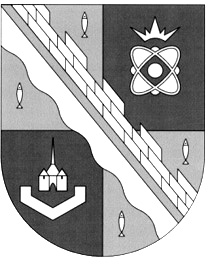 КОНТРОЛЬНО-СЧЕТНАЯ ПАЛАТАМУНИЦИПАЛЬНОГО ОБРАЗОВАНИЯСОСНОВОБОРСКИЙ ГОРОДСКОЙ ОКРУГ ЛЕНИНГРАДСКОЙ ОБЛАСТИРАСПОРЯЖЕНИЕ___дата_____                                                                                                                     №  О проведении контрольного мероприятия На основании пункта ______ Плана работы контрольно-счетного органа на 20___ год, утвержденного распоряжением 
контрольно-счетного органа от ___________ № _____,         1. Провести ___________________ мероприятие _________________________________________________________________________________________ (наименование контрольного мероприятия в соответствии с планом работы контрольно-счетного органа на год)предмет, цели и вопросы которого, а также перечень объектов контрольного мероприятия предусмотрены Программой проведения контрольного мероприятия, утвержденной «___» _______ 20___г. 2. Установить срок проведения мероприятия: с _____________ по ____________ 20____года, в том числе:- срок проведения мероприятия на объекте с ______ по _______ 20___ года;- срок оформления результатов мероприятия с _____ по _______ 20___ года.3. Назначить ответственным за проведение мероприятия _______________________________________                                                                                                                      			 (фамилия, имя, отчество)4. Назначить:Руководителем контрольного мероприятия:  __________________________;                                                                                 (фамилия, имя, отчество, должность)членами группы инспекторов: ___________________________________________________;             (фамилия, имя, отчество, должность)5. Привлечь к участию в проведении проверки специалистов иных организаций и экспертов (при необходимости): ____________________________________________________;(фамилия, имя, отчество, должность)Председатель		личная подпись                             инициалы и фамилияФормаПриложение № 3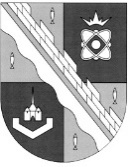 КОНТРОЛЬНО-СЧЕТНАЯ ПАЛАТАМУНИЦИПАЛЬНОГО ОБРАЗОВАНИЯСОСНОВОБОРСКИЙ ГОРОДСКОЙ ОКРУГ ЛЕНИНГРАДСКОЙ ОБЛАСТИ188540, г. Сосновый Бор Ленинградской области, ул. Ленинградская, д. 46, т. (81369) 6-28-69, e-mail: ksp@sbor.ruпрограммапроведения контрольного мероприятия«______________________________________________________________»(наименование контрольного мероприятия)1. Основание для проведения контрольного мероприятия: _________________________________________________________________(пункт Плана работы контрольно-счетного органа области на 20__ год)2. Предмет контрольного мероприятия: __________________________                                                                                                                                              (указывается, что именно проверяется)3. Объекты контрольного мероприятия:3.1. _________________________________________________________;3.2. _________________________________________________________.(полное наименование объектов)4. Цели контрольного мероприятия:4.1. Цель 1. ____________________________________________________;(формулировка цели)4.1.1. Вопросы: ______________________________________________;__________________________________________________________;__________________________________________________________;4.1.2. Критерии оценки эффективности (в случае проведения аудита эффективности): __________________________________________________________.(определяются по каждой цели контрольного мероприятия)4.2. Цель 2. _____________________________________________________(формулировка цели)4.2.1. Вопросы: _______________________________________________________________________________________________________;__________________________________________________________;4.2.2. Критерии оценки эффективности (в случае проведения аудита эффективности): __________________________________________________________.(определяются по каждой цели контрольного мероприятия)5. Проверяемый период деятельности: __________________________.6. Сроки начала и окончания проведения контрольного мероприятия, в том числе на объектах контроля (сроки проведения камеральной проверки): ________________________________________________________________________________                                                                                           (указываются по каждому объекту)7. Срок вручения акта по результатам контрольного мероприятия.8. Состав ответственных исполнителей:Руководитель контрольного мероприятия: ______________________                                                                      (должность, фамилия и инициалы)Члены контрольного мероприятия: ____________________________________________________________.(должности, фамилии и инициалы инспекторов контрольно-счетного органа, а также специалистов иных организаций (экспертов)9. Срок представления отчета о результатах контрольного мероприятия на рассмотрение Председателю контрольно-счетного органа «__»_____ 20_ года.Приложение: Перечень нормативных документов, необходимых для изучения в ходе контрольного мероприятия.Должностное лицо контрольно-счетного органа                                       личная подпись        инициалы и фамилия	В случае проведения контрольного мероприятия двумя и более аудиторами контрольно-счетного органа:Срок представления аудиторами контрольно-счетного органа актов и отчетов, а также проектов представлений и/или предписаний по результатам контрольного мероприятия аудитору контрольно-счетного органа, которому поручены организация и обобщение результатов контрольного мероприятия, - «___» _______ 20 __г.Срок внесения сводного отчета на рассмотрение Председателю контрольно-счетного органа «__»_____ 20_ года.Аудитор							Аудитор_______ инициалы и фамилия			_______ инициалы и фамилияКОНТРОЛЬНО – СЧЕТНАЯ ПАЛАТАМУНИЦИПАЛЬНОГО ОБРАЗОВАНИЯСОСНОВОБОРСКИЙ ГОРОДСКОЙ ОКРУГ ЛЕНИНГРАДСКОЙ ОБЛАСТИ188544 , г. Сосновый Бор Ленинградской области, ул. Ленинградская, д. 46, т. (81369)6-28-69, e-mail: ksp@sbor.ru__________________________________________________________________________________________УВЕДОМЛЕНИЕ_дата                                                                                                                                            № Должность руководителяпроверяемого объектаИНИЦИАЛЫ И ФАМИЛИЯ     Уважаемый, Имя Отчество!Наименование контрольно-счетного органа) уведомляет Вас, что в соответствии с_______________________________________________________________(пункт плана работы контрольно-счетного органа, иные основания для проведения контрольного мероприятия, предусмотренные законами РФ, субъекта или муниципальным правовым актом о контрольно-счетном органе)в _______________________________________________________________(наименование объекта контрольного мероприятия)с «___»____________ по «___»__________20___года контрольной группой в составе_____________________________________________________________                                               (участники контрольного мероприятия) проводится контрольное мероприятие _______________________________».                                                                                                       (наименование контрольного мероприятия)В соответствии с____________________________________(статья Федерального закона от 07.02.2011 №6-ФЗ «Об общих принципах организации и деятельности контрольно-счетных органов субъектов Российской Федерации и муниципальных образований», закона субъекта Российской Федерации или муниципального правового акта о контрольно-счетном органе)прошу обеспечить необходимые условия для работы сотрудников (наименование контрольно-счетного органа) и подготовить необходимые для проверки материалы по прилагаемым формам и перечню вопросов.Приложение: 	Программа проведения контрольного мероприятия (копия или выписка) на __ л. в 1 экз.	Перечень документов и вопросов на __ л. в 1 экз. (при необходимости).	Формы на ___ л. в 1 экз. (по необходимости).КОНТРОЛЬНО – СЧЕТНАЯ ПАЛАТАМУНИЦИПАЛЬНОГО ОБРАЗОВАНИЯСОСНОВОБОРСКИЙ ГОРОДСКОЙ ОКРУГ ЛЕНИНГРАДСКОЙ ОБЛАСТИ188544 , г. Сосновый Бор Ленинградской области, ул. Ленинградская, д. 46, т. (81369)6-28-69, e-mail: ksp@sbor.ru__________________________________________________________________________________________УВЕДОМЛЕНИЕ_дата                                                                                                                                            № Должность руководителяпроверяемого объектаИНИЦИАЛЫ И ФАМИЛИЯ     Уважаемый, Имя Отчество!Контрольно-счетный орган уведомляет Вас, что в соответствии с требованиями Федерального закона от 07.02.2011 № 6-ФЗ «Об общих принципах организации и деятельности контрольно-счетных органов субъектов Российской Федерации и муниципальных образований», Планом работы контрольно-счетного органа на 20____год (пункт ____) в отношении_____________________________________________________________                                            (наименование объекта контрольного мероприятия)в период  с «___» _______ по «___» _______ 20__ года контрольной группой в составе ___________________________________________________________(участники контрольного мероприятия: должность, инициалы и фамилии членов группы инспекторов, иных специалистов (экспертов)в рамках контрольного мероприятия «________________________________________»                                                                           (наименование контрольного мероприятия)будет проведена камеральная проверка.В соответствии с требованиями статьи 15 Федерального закона от 07.02.2011 № 6-ФЗ «Об общих принципах организации и деятельности контрольно-счетных органов субъектов Российской Федерации и муниципальных образований» прошу в срок до «__» ________ 20___ года предоставить в контрольно-счетный орган ________________________________________________________(указывается статус документов: подлинники документов, заверенные копии документов на бумажном носителе, электронные документы)согласно прилагаемому перечню.Запрашиваемые документы могут быть представлены в контрольно-счетный орган лично (через представителя) по реестру передачи документов, составленному в двух экземплярах, или с помощью почтовой связи (заказным почтовым отправлением с описью вложения). Обращаю Ваше внимание на ответственность за достоверность копий документов, представляемых в контрольно-счетный орган. Неправомерный отказ в предоставлении, уклонение от предоставления, несвоевременное предоставление документов в контрольно-счетный орган, а также предоставление заведомо ложной информации влекут за собой ответственность,    установленную законодательством Российской Федерации.В случае если запрашиваемые документы содержат сведения, составляющие государственную или иную охраняемую законом тайну, их предоставление должно осуществляться с учетом требований законодательства Российской Федерации по защите  сведений, составляющих государственную или иную охраняемую законом тайну.Приложение:	Программа проведения контрольного мероприятия (копия или выписка) на __ л. в 1 экз.	Перечень запрашиваемых документов на __ л. в 1 экз.Актпо фактам воспрепятствования законной деятельности должностных лиц контрольно-счетного органадля проведения контрольного мероприятияВ соответствии с Планом работы контрольно-счетного органа на 20__ год (пункт _____) в __________________________________________________________________                                   (наименование объекта контрольного мероприятия)проводится контрольное мероприятие «_____________________________».                                                                       (наименование контрольного мероприятия)Должностными лицами _________________________________________                                       (наименование объекта контрольного мероприятия,_____________________________________________________должность, инициалы и фамилии лиц)созданы препятствия инспекторам контрольно-счетного органа и иным участникам контрольного мероприятия______________________________  (должность, инициалы и фамилии инспекторов)в проведении указанного контрольного мероприятия, выразившиеся в __________________________________________________________(указываются конкретные факты создания препятствий для проведения мероприятия – отказ инспекторам в допуске на объект, непредставление информации и другие)Это является нарушением части 3 статьи 266.1 Бюджетного кодекса Российской Федерации и влечет за собой ответственность должностных лиц в соответствии с частью 2 статьи 8, частью 2 статьи 13 Федерального закона от 07.02.2011 № 6-ФЗ «Об общих принципах организации и деятельности контрольно-счетных органов субъектов Российской Федерации и муниципальных образований», статьей 19.4.1 КоАП РФ.Настоящий Акт составлен в двух экземплярах, один из которых вручен (или направлен) для ознакомления___________________________________                  (должностное лицо проверяемого объекта, фамилия и инициалы)Актпо фактам непредставления или несвоевременного представления информации, документов и материалов, или их представление не в полном объеме или представление недостоверных информации, документов и материаловВ соответствии с ___________________________________________                                  (пункт плана работы контрольно-счетного органа)в _____________________________________________________________(наименование объекта контрольного мероприятия)проводится контрольное мероприятие «____________________________».				(наименование контрольного мероприятия)Необходимые для проведения контрольного мероприятия документы и материалы были запрошены _______________________________________	(КСО или должность, фамилия и инициалы должностного лица КСО)в соответствии с запросом от «___» _______ 20___года №____.К настоящему времени ______________________________________(наименование объекта контроля и (или) должность, фамилия и инициалы должностного лица)документы и материалы не представлены/ представлены с нарушением установленного срока/ представлены не в полном объеме/ представлена недостоверная информация, что является нарушением части 3 статьи 266.1 Бюджетного кодекса Российской Федерации влечет за собой ответственность в соответствии с частью 3 статьи 266.1 Бюджетного кодекса Российской Федерации, частью 4 статьи 15 Федерального закона от 07.02.2011 № 6-ФЗ «Об общих принципах организации и деятельности контрольно-счетных органов субъектов Российской Федерации и муниципальных образований», статьей 19.7 КоАП РФ.Настоящий Акт составлен в двух экземплярах, один из которых вручен (или направлен) для ознакомления __________________________________(должностное лицо проверяемого объекта, фамилия и инициалы)АКТпо факту опечатывания касс, кассовых и служебных помещений, закрепленных за объектом контроля, складов и архивов____________________________                                      «__» _________ 20__ г.                             (населенный пункт) В соответствии с Планом работы контрольно-счетного органа на 20__ год (пункт _____) проводится контрольное мероприятие «___________________________________________»                                                                (наименование контрольного мероприятия)на объекте ________________________________________________________                                   (наименование объекта контрольного мероприятия)В соответствии с подпунктом 2 части 1 статьи 14 Федерального закона от 07.02.2011 № 6-ФЗ «Об общих принципах организации и деятельности контрольно-счетных органов субъектов Российской Федерации и муниципальных образований» должностными лицами контрольно-счетного органа опечатаны: ____________________________________                                                                  (перечень опечатанных объектов)Настоящий Акт составлен в двух экземплярах, один из которых вручен__________________________________________________________________             (должность, наименование объекта контрольного мероприятия, фамилия и инициалы)Руководитель мероприятия(должность)                                    личная подпись                 инициалы и фамилияОдин экземпляр акта получил:должность                                     личная подпись                   инициалы и фамилияРАСПИСКА    Мною, ______________________________________________________     (должность, наименование объекта контрольного мероприятия, фамилия и инициалы)опечатанное помещение ____________________________________________                              	(наименование опечатанных помещений)с хранящимся в нем ________________________________________________                                   			(наименование имущества)с оттиском ________________________________________________________                             					(печати, содержание оттиска)принято на ответственное хранение.должность                          личная подпись        	инициалы и фамилия    Отметка о проведенных действиях по настоящему акту.  Опечатанное помещение вскрыто в связи с __________________________.               			  (указать причину вскрытия помещения)Руководитель мероприятия(должность)                       		 личная подпись        		инициалы и фамилияАКТизъятия документов и материалов на объекте контрольного мероприятия____________________________                                      «__» _________ 20__ г.                              (населенный пункт) В соответствии с Планом работы контрольно-счетного органа на 20__ год (пункт _____) проводится контрольное мероприятие «_____________________________________»                                                              (наименование контрольного мероприятия)на объекте ________________________________________________________                                   (наименование объекта контрольного мероприятия)В соответствии с подпунктом 2 части 1 статьи 14 Федерального закона от 07.02.2011 № 6-ФЗ «Об общих принципах организации и деятельности контрольно-счетных органов субъектов Российской Федерации и муниципальных образований» должностными лицами контрольно-счетного органа изъяты для проверки следующие документы:1. ______________________________________________ на ___ листах. 2. ______________________________________________ на ___ листах. Изъятие документов проведено в присутствии уполномоченного должностного лица ________________________________________________ (наименование объекта контрольного мероприятия, должность, фамилия и инициалы) Настоящий Акт составлен в двух экземплярах, один из которых вместе с копиями изъятых документов вручен (или направлен) __________________________________                                           (должность, наименование объекта контрольного мероприятия, фамилия и инициалы)Руководитель мероприятия (должность)                                    личная подпись                 инициалы и фамилияОдин экземпляр акта получил:должность                                     личная подпись                   инициалы и фамилияФорма								           Приложение № 10АКТпо результатам встречной проверкина объекте______________________________________________________________(наименование объекта контрольного мероприятия)____________________________                                      «__» _________ 20__ г.              (населенный пункт) 1. Основание для проведения контрольного мероприятия: __________________________________(пункт плана работы контрольно-счетного органа)2. Предмет контрольного мероприятия:_________________________                                           (указывается из программы контрольного мероприятия)3. Проверяемый период деятельности __________________________        (указывается из программы контрольного мероприятия)4. Вопросы контрольного мероприятия:1) ________________________________________________________2) ________________________________________________________    (из программы проведения контрольного мероприятия)5. Срок проведения контрольного мероприятия на ________________                                             (наименование объекта контрольного мероприятия)с «___» _________ 20____г. По «___» _________20___г.6. По результатам контрольного мероприятия установлено следующее.По вопросу 1. _____________________________________________По вопросу 2. _____________________________________________          (излагаются результаты контрольного мероприятия по каждому вопросу)Руководитель контрольногомероприятия(должность)				личная подпись	      инициалы, фамилияУчастники контрольногомероприятия(должность)				личная подпись	      инициалы, фамилия(должность)				личная подпись	      инициалы, фамилияС актом ознакомлены:(должность)				личная подпись	      инициалы, фамилияЭкземпляр акта получил:(должность)				личная подпись	      инициалы, фамилияЗаполняется в случае отказа от подписиОт подписи под настоящим актом_________________________________________________________(должность, инициалы, фамилия)отказался.Руководитель контрольногомероприятия(должность)				личная подпись	      инициалы, фамилияАКТконтрольного обмера и ведомости пересчета объемов и стоимости выполненных работ №______________________________                                      «__» _________ 20__ г.             (населенный пункт) В соответствии с Планом работы контрольно-счетного органа на 20__ год (пункт _____) проводится контрольное мероприятие «_____________________________________»                                                   (наименование контрольного мероприятия)на объекте ________________________________________________________.                                  (наименование объекта контрольного мероприятия)В ходе контрольного мероприятия должностными лицами контрольно-счетного органа, привлеченными специалистами (экспертами), в присутствии представителей Заказчика и Подрядчика (Исполнителя) ____________________________________________________(должности, фамилии и инициалы лиц, принимающих участие в проведении контрольного обмера (обследования)проведен контрольный обмер работ, выполненных Подрядчиком ___________________                                                                                                (наименование организации)по объекту _______________________________________________________(наименование объекта)в период с «____» __________ 20____ года по «____» _________ 20____ года.Всего выполнено работ согласно актам приемки выполненных работ (форма № КС-2) на сумму ______________ рублей.Настоящим контрольным обмером проверено работ на сумму _____________ рублей.В результате контрольного обмера установлено (не установлено) завышений  объемов и стоимости выполненных строительно-монтажных и ремонтных работ на сумму ____________ рублей.Приложение: Ведомость № _____ пересчета объемов и стоимости выполненных работ к акту контрольного обмера № ______ по объекту ____________________________________________________на ____ листах.ПОДПИСИ:Участники контрольного мероприятия				(должность)				личная подпись	      инициалы, фамилияПредставители Заказчика,Подрядчика(должность)				личная подпись	      инициалы, фамилияЗаполняется в случае отказа от подписиОт подписи под настоящим актом_________________________________________________________(должность, инициалы, фамилия)отказался.Руководитель контрольногомероприятия(должность)				личная подпись	      инициалы, фамилияФорма							           Приложение № 12КОНТРОЛЬНО-СЧЕТНАЯ ПАЛАТАМУНИЦИПАЛЬНОГО ОБРАЗОВАНИЯСОСНОВОБОРСКИЙ ГОРОДСКОЙ ОКРУГ ЛЕНИНГРАДСКОЙ ОБЛАСТИ188544 , г. Сосновый Бор Ленинградской области, ул. Ленинградская, д. 46, т. (81369) 6-28-69, e-mail: ksp@sbor.ru«___» ______________ 20___ г.                                                                      №_______________________________(населенный пункт)АКТпо результатам контрольного мероприятия «__________________________»                                                                 (наименование контрольного мероприятия)на объекте __________________________________________________________(наименование объекта контрольного мероприятия)1. Основание для проведения контрольного мероприятия: _________________________________________________________________________________(пункт плана работы контрольно-счетного органа, иные основания для проведения контрольного мероприятия, предусмотренные в положение (иной документ) регламентирующем деятельность контрольно-счетного органа)2. Предмет контрольного мероприятия: _____________________________                                              (указывается из программы контрольного мероприятия)3. Проверяемый период деятельности _______________________________(указывается из программы контрольного мероприятия)4. Вопросы контрольного мероприятия:4.1. __________________________________________________________4.2. __________________________________________________________(из рабочего плана проведения контрольного мероприятия)5. Срок проверки: с «___»_________ по «___»__________20___г.6. Краткая информация об объекте контрольного мероприятия (в случае необходимости): _____________________________________________________7. В ходе контрольного мероприятия установлено следующее.По вопросу 1. ____________________________________________________________________________________________________________________По вопросу 2. ____________________________________________________________________________________________________________________(излагаются результаты контрольного мероприятия по каждому вопросу)Ответственный исполнитель контрольного мероприятия:Участники контрольного мероприятия:Экземпляр акта получил «_____»______________ 20__г.:С актом ознакомлены:*Пояснения и замечания _________________________ на ____________листах.* В случае несогласия ответственных должностных лиц объекта контрольного мероприятия с фактами, изложенными в акте, акт подписывается с указанием на наличие замечаний. Замечания излагаются в письменном виде сразу или направляются в КСП СГО в течение десяти дней со дня получения акта для ознакомления.В случае поступления от ответственных должностных лиц объекта контрольного мероприятия письменных замечаний, ответственный исполнитель контрольного мероприятия в течение трех рабочих дней с даты поступления замечаний в КСП СГО обеспечивает подготовку заключения на представленные замечания, которое может направляться в адрес соответствующего объекта контрольного мероприятия.Письменные замечания ответственных должностных лиц объекта контрольного мероприятия и заключение ответственного исполнителя контрольного мероприятия на представленные замечания прилагаются к акту и включаются в материалы контрольного мероприятия.В случае не возврата акта по истечении установленного срока (десять дней с момента вручения), акт читается подписанным без пояснений и замечаний.Заполняется в случае отказа должностных лиц объекта контроля от получения или подписания акта по результатам контрольного мероприятия От получения акта контрольного мероприятия отказался.__________________________________________________________________________(должность, инициалы, фамилия  руководителя, в случае его отсутствия – его заместителя, либо иного уполномоченного лица проверяемого органа или организации)Подпись лица, проводившего контрольное мероприятие:________________________     ____________     ___________   ______________ (должность)                                                       (дата)                                 (подпись)                       (инициалы, фамилия)Свидетели:__________________     ____________     ___________              ______________     (должность)                                              (дата)                              (подпись)                                               (инициалы, фамилия)   ____________             ___________      _____________                ______________     (должность)                                       (дата)                                 (подпись)                                                   (инициалы, фамилия)Один экземпляр акта контрольного мероприятия направлен по адресу:__________________________________________________________________Заполняется должностным лицом КСП СГО  в случае не возврата акта в десятидневный срок (отказа подписать Акт)По состоянию на «________»______________  настоящий акт ____________________________________________________________________________         (наименование объекта контрольного мероприятия)_______________________________________________________________________________________                      (должность, инициалы и фамилия)в десятидневный срок с момента вручения в Контрольно-счетную палату Сосновоборского городского округа не возвращен (не подписан).Ответственный исполнитель за проведение контрольного мероприятия:_____________                       ______________                                      ______________________должность                                 личная подпись                                        инициалы и фамилияУважаемый Имя Отчество!    В соответствии с Планом  работы  контрольно-счетного органа на 20__ год (пункт ___) и программой  проведения  контрольного  мероприятия «_______________________»                					  (наименование контрольного мероприятия)_____________________________________________________________»проведена   проверка ____________________________________.                              			(наименование объекта контрольного мероприятия)   Направляем   Вам  для  ознакомления  акт  по  результатам  контрольного мероприятия.    При  наличии  замечаний  к  акту  они  излагаются  в письменном виде за подписью руководителя ______________________________________       	 (наименование объекта контрольного мероприятия)и  направляются  в  контрольно-счетный орган  в  течение  пяти рабочих дней со дня получения акта для ознакомления.    Приложение: акт по результатам контрольного мероприятия, на __ л.в 1 экз.ПредседательАудитор,ответственный за проведениеконтрольного мероприятия, или руководительконтрольного мероприятия            личная подпись       инициалы и фамилияФорма                                                                                                                                          Приложение № 14КОНТРОЛЬНО-СЧЕТНАЯ ПАЛАТАМУНИЦИПАЛЬНОГО ОБРАЗОВАНИЯСОСНОВОБОРСКИЙ ГОРОДСКОЙ ОКРУГ ЛЕНИНГРАДСКОЙ ОБЛАСТИ188544 , г. Сосновый Бор Ленинградской области, ул. Ленинградская, д. 46, т. (81369) 6-28-69, e-mail: ksp@sbor.ruЗАКЛЮЧЕНИЕна замечания (пояснения) __________________________________________				     (фамилия и инициалы руководителя, наименование объекта контрольного мероприятия)к акту по результатам контрольного мероприятия «_____________________________________________________________»(наименование контрольного мероприятия)КОНТРОЛЬНО-СЧЕТНАЯ ПАЛАТАМУНИЦИПАЛЬНОГО ОБРАЗОВАНИЯСОСНОВОБОРСКИЙ ГОРОДСКОЙ ОКРУГ ЛЕНИНГРАДСКОЙ ОБЛАСТИ188544 , г. Сосновый Бор Ленинградской области, ул. Ленинградская, д. 46, т. (81369) 6-28-69, e-mail: ksp@sbor.ruУТВЕРЖДАЮПредседательконтрольно-счетного органа _______________________«___» _________ 20 ____ г.«___» ______________ 20___ г.                                                                      №____отчето результатах контрольного мероприятия«_______________________________________________________»(наименование контрольного мероприятия)1. Основание для проведения контрольного мероприятия: _________________________________________________________________________________(пункт плана работы контрольно-счетного органа, иные основания для проведения контрольного мероприятия, предусмотренные в положение (иной документ) регламентирующем деятельность контрольно-счетного органа)2. Предмет контрольного мероприятия: _________________________________________________________________________________________________(из программы проведения контрольного мероприятия)3. Объект (объекты) контрольного мероприятия: _________________________________________________________________________________________(полное наименование объекта (объектов) из программы контрольного мероприятия)4. Срок проведения контрольного мероприятия с _____ по ______20___г.5. Цели контрольного мероприятия:5.1. _________________________________________________________5.2. _________________________________________________________(из программы контрольного мероприятия)6. Проверяемый период деятельности: ______________________________(указывается из программы проведения контрольного мероприятия в случае его отсутствия в наименовании контрольного мероприятия)7. Краткая характеристика проверяемой сферы формирования и использования средств бюджета и деятельности объектов проверки (в случае необходимости) ____________________________________________________________________8. По результатам контрольного мероприятия установлено следующее.8.1. (Цель 1) ____________________________________________________8.2. (Цель 2) _________________________________________________(даются заключения по каждой цели контрольного мероприятия, основанные на материалах актов и рабочей документации, указываются вскрытые факты нарушения законов и иных нормативных правовых актов Российской Федерации, субъекта Российской Федерации, муниципального образования и недостатки в деятельности проверяемых объектов со ссылкой на статьи законов и (или) пункты нормативных правовых актов Российской Федерации, субъекта Российской Федерации, муниципального образования требования которых нарушены, дается оценка размера причиненного ущерба)9. Возражения или замечания руководителей или иных уполномоченных должностных лиц объектов контрольного мероприятия на результаты контрольного мероприятия:________________________________________________________________________________________________________________(указываются наличие или отсутствие возражений или замечаний руководителей или иных уполномоченных должностных лиц объектов на результаты контрольного мероприятия, при их наличии дается ссылка на заключение руководителя контрольного мероприятия, прилагаемое к отчету, а также приводятся факты принятых или разработанных объектами контрольного мероприятия мер по устранению выявленных недостатков и нарушений)10. Выводы:1. _____________________________________________________________2. _____________________________________________________________(кратко формулируются основные итоги контрольного мероприятия с указанием выявленных ключевых проблем, причин имеющихся нарушений и недостатков, последствий, которые они могут повлечь за собой, а также оценивается причиненный ущерб)11. Предложения (рекомендации):1. _____________________________________________________________2. _____________________________________________________________(формулируются предложения по устранению выявленных нарушений и недостатков, возмещению ущерба, привлечению к ответственности должностных лиц, допустивших нарушения, и другие предложения в адрес организаций и органов местного самоуправления, в компетенции которых находится реализация указанных предложений, а также предложения по направлению представлений, предписаний, информационных писем, обращений в правоохранительные органы)Ответственный исполнитель контрольного мероприятия:_____________________________     ___________   ______________ (должность)                                                                            (подпись)                       (инициалы, фамилия)КОНТРОЛЬНО-СЧЕТНАЯ ПАЛАТАМУНИЦИПАЛЬНОГО ОБРАЗОВАНИЯСОСНОВОБОРСКИЙ ГОРОДСКОЙ ОКРУГ ЛЕНИНГРАДСКОЙ ОБЛАСТИ188544 , г. Сосновый Бор Ленинградской области, ул. Ленинградская, д. 46, т. (81369) 6-28-69, e-mail: ksp@sbor.ru__ _________20__г.  № ___________              Руководителю объекта                                                                            контрольного мероприятия                                                                            ИНИЦИАЛЫ и ФАМИЛИЯ                               ПРЕДПИСАНИЕВ соответствии с Планом работы контрольно-счетного органа на 20__ год проводится контрольное мероприятие «________________________________________________________________»(наименование контрольного мероприятия)на объекте ________________________________________________________(наименование объекта контрольного мероприятия)В ходе проведения указанного контрольного мероприятия должностными лицами ___________________________________________(наименование объекта контрольного мероприятия, должность, инициалы и фамилии лиц, воспрепятствовавших проведению контрольного мероприятия)были созданы препятствия для работы должностных лиц контрольно-счетного органа, выразившиеся в ______________________________________________________________(указываются обстоятельства, свидетельствующие о воспрепятствовании проведению контрольного мероприятия – отказ инспекторам в допуске на объект, отсутствие нормальных условий работы и другие)Указанные действия являются нарушением статьи 13 Федерального закона от 07.02.2011 года № 6-ФЗ «Об общих принципах организации и деятельности контрольно-счетных органов субъектов Российской Федерации и муниципальных образований» влекут за собой ответственность в соответствии с законодательством Российской Федерации.С учетом изложенного и на основании статьи 13 Федерального закона от 07.02.2011 года № 6-ФЗ «Об общих принципах организации и деятельности контрольно-счетных органов субъектов Российской Федерации и муниципальных образований»__________________________________________________________________                                      (наименование объекта контрольного мероприятия)предписывается незамедлительно устранить указанные препятствия для проведения контрольного мероприятия, а также принять меры в отношении должностных лиц, не исполняющих законные требования контрольно-счетного органа.Настоящее предписание должно быть исполнено в срок до ____ 20__ года. О принятых мерах контрольно-счетный орган должен быть уведомлен незамедлительно.Неисполнение или ненадлежащее исполнение предписания контрольно-счетного органа влечет за собой ответственность, установленную законодательством Российской Федерации.Форма  предписания контрольно-счетного органапо фактам выявления на объекте контрольного мероприятия нарушений, требующих безотлагательных мер по их пресечению и предупреждению Приложение № 17КОНТРОЛЬНО-СЧЕТНАЯ ПАЛАТАМУНИЦИПАЛЬНОГО ОБРАЗОВАНИЯСОСНОВОБОРСКИЙ ГОРОДСКОЙ ОКРУГ ЛЕНИНГРАДСКОЙ ОБЛАСТИ188544 , г. Сосновый Бор Ленинградской области, ул. Ленинградская, д. 46, т. (81369) 6-28-69, e-mail: ksp@sbor.ruВ соответствии с Планом работы контрольно-счетного органа на 20__ год проводится контрольное мероприятие «__________________________________________________________________»            (наименование контрольного мероприятия, проверяемый период, срок проведения контрольного мероприятия)на объекте ___________________________________________________________(наименование объекта контрольного мероприятия)В ходе проведения контрольного мероприятия выявлены следующие нарушения:______________________________________________________________________________________________________________________________________________________________________________(указываются факты нарушений, конкретные статьи законов и (или) пунктов иных нормативных правовых актов, требования которых нарушены)С учетом изложенного и на основании статьи 16 Федерального закона от 07.02.2011 № 6-ФЗ «Об общих принципах организации и деятельности контрольно-счетных органов субъектов Российской Федерации и муниципальных образований», _______________________________________________ в целях принятия   (наименование объекта контрольного мероприятия / наименование адресата)безотлагательных мер по пресечению и предупреждению выявленных нарушений предписывается:________________________________________________________________________________________________________________________________________________________________________(указываются конкретные основания вынесения предписания, требования по принятию безотлагательных мер по пресечению и предупреждению выявленных нарушений)Настоящее предписание должно быть исполнено в срок до ____ 20__ года. О принятых мерах контрольно-счетный орган должен быть уведомлен незамедлительно.Неисполнение или ненадлежащее исполнение предписания контрольно-счетного органа влечет за собой ответственность, установленную законодательством Российской Федерации.Председательконтрольно-счетного органа		                         Личная подпись              инициалы и фамилияКОНТРОЛЬНО-СЧЕТНАЯ ПАЛАТАМУНИЦИПАЛЬНОГО ОБРАЗОВАНИЯСОСНОВОБОРСКИЙ ГОРОДСКОЙ ОКРУГ ЛЕНИНГРАДСКОЙ ОБЛАСТИ188544 , г. Сосновый Бор Ленинградской области, ул. Ленинградская, д. 46, т. (81369) 6-28-69, e-mail: ksp@sbor.ru____________________________________________________________________________ПРЕДСТАВЛЕНИЕ«___» ______________ 20___ г.                                                                                                   №____В соответствии с Планом работы контрольно-счетного органа на 20__ год проведено контрольное мероприятие «__________________________________________________________________»            (наименование контрольного мероприятия)на объекте __________________________________________________________ (наименование объекта контрольного мероприятия)________________________________________________________(проверенный период при его отсутствии в наименовании контрольного мероприятия, сроки его проведения)1.   По   результатам   указанного контрольного мероприятия выявленыследующие нарушения.    1.1. ____________________________________________________________.    1.2. ____________________________________________________________. (указываются конкретные факты нарушений законодательства Российской Федерации, выявленных в результате проведенного контрольного мероприятия и зафиксированных в актах по результатам контрольного мероприятия, со ссылками  на соответствующие нормативные правовые акты, с указанием статей, их частей и (или) пунктов, положения которых нарушены)2.   По   результатам   контрольного   мероприятия  выявлены  следующиенедостатки (в случае их выявления).    2.1. ___________________________________________________________.    2.2. ____________________________________________________________.(указывается информация о недостатках, выявленных в результате проведенного контрольного мероприятия и зафиксированных в актах по результатам контрольного мероприятия)С  учетом изложенного  ________________________________________(наименование объекта контрольного мероприятия)надлежит выполнить следующие требования:    1) _____________________________________________________________;(формулируются конкретные требования о рассмотрении и принятии мер по устранению выявленных недостатков и нарушений законодательства Российской Федерации, выявленных в результате контрольного мероприятия, а также устранению причин и условий выявленных нарушений и недостатков)2) ______________________________________________________________;(формулируются конкретные требования о принятии мер по предотвращению нанесения материального ущерба муниципальному образованию или возмещению причиненного вреда (в случае его наличия)   3) провести проверки по каждому из выявленных фактов нарушений законодательства Российской Федерации, по результатам которых рассмотреть вопрос о привлечении к ответственности должностных лиц _________________________________________, допустивших указанные (наименование объекта контрольного мероприятия)нарушения.В соответствии с частью 3 статьи 16 Федерального закона от 07.02.2011 № 6-ФЗ «Об общих принципах организации и деятельности контрольно-счетных органов субъектов Российской Федерации и муниципальных образований» _____________________________________________________(указывается должность руководителя объекта контрольного мероприятия)или лицу, исполняющему его обязанности, необходимо уведомить контрольно-счетный орган о принятых решениях и мерах по результатам выполнения настоящего представления в письменной форме с приложением   копий подтверждающих документов в течение месяца со дня получения представления.Неисполнение или ненадлежащее исполнение представления контрольно-счетного органа влечет за собой ответственность, установленную законодательством Российской Федерации.ПредседательКонтрольно-счетного органа	              Личная подпись                  инициалы и фамилия__ _________20__г.  № _________          Руководителю                                                                      финансового органаИНИЦИАЛЫ, ФАМИЛИЯ УВЕДОМЛЕНИЕо применении бюджетных мер принужденияВ соответствии с пунктом ___ Плана работы контрольно-счетного органа на 20__ год на объекте _______________________________________________________________(наименование объекта контрольного мероприятия)с «____» __________ 20 ____ года по «____» _________ 20 ____ годапроведено контрольное мероприятие «______________________________»,							(наименование контрольного мероприятия) В ходе проведения контрольного мероприятия установлено: _________________________________________________________________________________,               (указываются обнаруженные достаточные данные, свидетельствующие о совершении бюджетного нарушения)ПРОТОКОЛ №______
об административном правонарушении«___» _______________ 20__г.  (дата составления протокола)                                                       (место составления)___________________________________________________________(должность, фамилия, имя, отчество лица, составившего протокол)на основании пункта 3 части 5 статьи 28.3 (части 7 статьи 28.3) Кодекса Российской Федерации об административных правонарушениях (далее – КоАП РФ) и в соответствии со статьей 28.2 КоАП РФ составлен протокол в отношении ______________________________________________________________________________(должность, фамилия, имя, отчество, дата и место рождения,____________________________________________________________________________реквизиты документа, удостоверяющего личность, адрес регистрации лица, в отношении которого ведется производство по делу)Протокол составлен в присутствии/отсутствии должностного лица, в отношении которого ведется производство по делу.При проведении контрольного мероприятия ____________________________(наименование контрольного мероприятия)В __________________________________________________________________(наименование и адрес объекта контрольного мероприятия)установлено _________________________________________________________________________________,(место, время совершения и событие административного правонарушения)что образует состав административного правонарушения, предусмотренного частью ___ статьи _____ КоАП РФ.Данные обстоятельства подтверждаются следующими доказательствами:____________________________________________________________________________(указать документы, подтверждающие совершение административного правонарушения)Объяснения лица (законного представителя юридического лица), в отношении которого ведется производство по делу об административном правонарушении: __________________Протокол составлен в присутствии лица (законного представителя юридического лица), в отношении которого ведется производство по делу об административном правонарушении: _______________________________________________________________________,(Ф.И.О. лица (законного представителя юридического лица))которому в соответствии с частью 3 статьи 28.2 КоАП РФ разъяснены его процессуальные права и обязанности, предусмотренные частью 2 статьи 24.2, частью 1 статьи 25.1, статьей 25.4, статьей 25.5, статьей 28.2, частью 1 статьи 29.5 КоАП РФ и иными нормами КоАП РФ и статьи 51 Конституции Российской Федерации:Статья 24.2 КоАП РФ2. Лицам, участвующим в производстве по делу об административном правонарушении и не владеющим языком, на котором ведется производство по делу, обеспечивается право выступать и давать объяснения, заявлять ходатайства и отводы, приносить жалобы на родном языке либо на другом свободно избранном указанными лицами языке общения, а также пользоваться услугами переводчика.Статья 25.1. КоАП РФ1. Лицо, в отношении которого ведется производство по делу об административном правонарушении, вправе знакомиться со всеми материалами дела, давать объяснения, представлять доказательства, заявлять ходатайства и отводы, пользоваться юридической помощью защитника, а также иными процессуальными правами в соответствии с настоящим Кодексом.Статья 25.4. КоАП РФ1. Защиту прав и законных интересов юридического лица, в отношении которого ведется производство по делу об административном правонарушении, или юридического лица, являющегося потерпевшим, осуществляют его законные представители.2. Законными представителями юридического лица в соответствии с настоящим Кодексом являются его руководитель, а также иное лицо, признанное в соответствии с законом или учредительными документами органом юридического лица. Полномочия законного представителя юридического лица подтверждаются документами, удостоверяющими его служебное положение.3. Дело об административном правонарушении, совершенном юридическим лицом, рассматривается с участием его законного представителя или защитника. В отсутствие указанных лиц дело может быть рассмотрено лишь в случаях, если имеются данные о надлежащем извещении лиц о месте и времени рассмотрения дела и если от них не поступило ходатайство об отложении рассмотрения дела либо если такое ходатайство оставлено без удовлетворения.4. При рассмотрении дела об административном правонарушении, совершенном юридическим лицом, судья, орган, должностное лицо, в производстве которых находится дело об административном правонарушении, вправе признать обязательным присутствие законного представителя юридического лица.Статья 25.5 КоАП РФ1. Для оказания юридической помощи лицу, в отношении которого ведется производство по делу об административном правонарушении, в производстве по делу об административном правонарушении может участвовать защитник, а для оказания юридической помощи потерпевшему - представитель.2. В качестве защитника или представителя к участию в производстве по делу об административном правонарушении допускается адвокат или иное лицо.3. Полномочия адвоката удостоверяются ордером, выданным соответствующим адвокатским образованием. Полномочия иного лица, оказывающего юридическую помощь, удостоверяются доверенностью, оформленной в соответствии с законом.4. Защитник и представитель допускаются к участию в производстве по делу об административном правонарушении с момента возбуждения дела об административном правонарушении.5. Защитник и представитель, допущенные к участию в производстве по делу об административном правонарушении, вправе знакомиться со всеми материалами дела, представлять доказательства, заявлять ходатайства и отводы, участвовать в рассмотрении дела, обжаловать применение мер обеспечения производства по делу, постановление по делу, пользоваться иными процессуальными правами в соответствии с настоящим Кодексом.Статья 28.2. КоАП РФ1. О совершении административного правонарушения составляется протокол, за исключением случаев, предусмотренных статьей 28.4, частями 1 и 3 статьи 28.6 настоящего Кодекса.2. В протоколе об административном правонарушении указываются дата и место его составления, должность, фамилия и инициалы лица, составившего протокол, сведения о лице, в отношении которого возбуждено дело об административном правонарушении, фамилии, имена, отчества, адреса места жительства свидетелей и потерпевших, если имеются свидетели и потерпевшие, место, время совершения и событие административного правонарушения, статья настоящего Кодекса или закона субъекта Российской Федерации, предусматривающая административную ответственность за данное административное правонарушение, объяснение физического лица или законного представителя юридического лица, в отношении которых возбуждено дело, иные сведения, необходимые для разрешения дела.3. При составлении протокола об административном правонарушении физическому лицу или законному представителю юридического лица, в отношении которых возбуждено дело об административном правонарушении, а также иным участникам производства по делу разъясняются их права и обязанности, предусмотренные настоящим Кодексом, о чем делается запись в протоколе.4. Физическому лицу или законному представителю юридического лица, в отношении которых возбуждено дело об административном правонарушении, должна быть предоставлена возможность ознакомления с протоколом об административном правонарушении. Указанные лица вправе представить объяснения и замечания по содержанию протокола, которые прилагаются к протоколу.4.1. В случае неявки физического лица, или законного представителя физического лица, или законного представителя юридического лица, в отношении которых ведется производство по делу об административном правонарушении, если они извещены в установленном порядке, протокол об административном правонарушении составляется в их отсутствие. Копия протокола об административном правонарушении направляется лицу, в отношении которого он составлен, в течение трех дней со дня составления указанного протокола.5. Протокол об административном правонарушении подписывается должностным лицом, его составившим, физическим лицом или законным представителем юридического лица, в отношении которых возбуждено дело об административном правонарушении. В случае отказа указанных лиц от подписания протокола, а также в случае, предусмотренном частью 4.1 настоящей статьи, в нем делается соответствующая запись.6. Физическому лицу или законному представителю юридического лица, в отношении которых возбуждено дело об административном правонарушении, а также потерпевшему вручается под расписку копия протокола об административном правонарушении.Статья 29.5. КоАП РФ1. Дело об административном правонарушении рассматривается по месту его совершения. По ходатайству лица, в отношении которого ведется производство по делу об административном правонарушении, дело может быть рассмотрено по месту жительства данного лица.Статья 51 Конституции Российской Федерации.Никто не обязан свидетельствовать против себя самого, своего супруга и близких родственников, круг которых определяется федеральным законом.____________________________________________________________________________          (Ф.И.О.,  подпись лица, в отношении которого ведется производство по делу об административном правонарушении)Права и обязанности, предусмотренные КоАП РФ, мне разъяснены ______________________________Я не отношусь к числу должностных лиц, обладающих особым правовым статусом, особые условия применения мер обеспечения производства по делу об административном правонарушении и привлечения к административной ответственности которых предусмотрены частью 2 статьи 1.4 КоАП РФ _______________________________________________________Протокол прочитан _______________________________________________________________(лично или вслух лицом, составившим протокол)________________________________________________________________Записано правильно, дополнений и замечаний по содержанию протокола __________________                                                                                                                                                                                                    не поступило/поступило________________________________________________________________________(замечания, если имеются)_____________________________________________________________________(подпись лица, в отношении которого ведется производство по делу об административном правонарушении)Копию настоящего протокола получил «____» ________________ 20__ г._______________________________________________________________________(подпись лица, в отношении которого ведется производство                                                                                           (расшифровка подписи)по делу об административном правонарушении) От подписания протокола отказался:(подпись должностного лица, составившего протокол)Прошу извещать меня любым из следующих способов:___________________________________________________________(телефон, факс, адрес электронной почты)__________________________________________________________________ (Ф.И.О. лица, в отношении которого ведется производство по делу об административном правонарушении (законного представителя юридического лица), его подпись)В соответствии с частью __ статьи 23.1, статьей 28.8 Кодекса Российской Федерации об административных правонарушениях (далее – КоАП РФ) направляю на рассмотрение протокол об административном правонарушении от ______________ № _____________, составленный в                                        (дата составления протокола)              (номер протокола)отношении ____________________________________________________,(наименование юридического лица/должность, ФИО лица, в отношении которого ведется производство по делу об административном правонарушении)совершившего административное правонарушение, предусмотренное статьей _______ КоАП РФ.Учитывая специфику законодательства Российской Федерации и иных нормативных правовых актов Российской Федерации и Московской области, регулирующих бюджетные правоотношения, при рассмотрении дела прошу вызвать в качестве свидетеля должностное лицо контрольно-счетного органа ___________________________________________.             (должность, ФИО должностного лица контрольно-счетного органа)Реквизиты для перечисления штрафа: Приложение на __ листах:Протокол об административном правонарушении от ____________ № __________;Распоряжение контрольно-счетного органа «О проведении контрольного мероприятия» от _________ № __________; ** иные документы, устанавливающие наличие события административного правонарушения, виновность лица, привлекаемого к административной ответственности, а также иные обстоятельства, имеющие значение для правильного разрешения дела.________________________                          ______________ / ____________     (должность)                                   (подпись)                                  (ФИО)Форма								Приложение № 22Уважаемый Имя Отчество!В соответствии с частью 8 статьи 16 Федерального закона от 07.02.2011 № 6-ФЗ «Об общих принципах организации и деятельности контрольно-счетных органов субъектов Российской Федерации и муниципальных образований», направляем Вам материалы контрольного мероприятия «____________________________________________»,(наименование контрольного мероприятия)при проведении которого выявлены нарушения законодательства Российской Федерации, в которых усматриваются признаки преступления (коррупционного правонарушения), окончательное установление которых выходит за пределы полномочий контрольно-счетного органа, и требующие принятия необходимых мер реагирования.По результатам контрольного мероприятия установлены следующие нарушения:1) _________________________________________________________ 2)_________________________________________________________(приводится перечень конкретных фактов выявленных нарушений, неправомерных действий (бездействия) должностных лиц со ссылкой на соответствующие нормативные правовые акты, положения которых нарушены, с указанием на акты по результатам контрольного мероприятия, в которых данные нарушения зафиксированы, а также информация о наличии соответствующих возражений и замечаний руководителей объектов контрольного мероприятия по существу каждого факта выявленных нарушений и заключения по ним, подписанного лицом, ответственным за проведение контрольного мероприятия)В результате выявленных в ходе контрольного мероприятия нарушений муниципальному образованию причинен вред в сумме __________________________________________ рублей.                    (указывается сумма выявленного ущерба)По результатам контрольного мероприятия в адрес ______________________(наименование проверяемого объекта)направлено представление (предписание) контрольно-счетного органа.В связи с изложенным просим Вас провести проверку и обеспечить принятие необходимых мер реагирования по фактам нарушения законодательства Российской Федерации, выявленным контрольно-счетным органом.О результатах рассмотрения настоящего обращения и принятых процессуальных решениях (с приложением копий соответствующих документов) просьба проинформировать контрольно-счетный орган.ФормаПриложение № 23Итоги контрольного мероприятия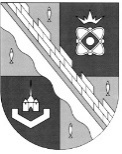 КОНТРОЛЬНО-СЧЕТНАЯ ПАЛАТАМУНИЦИПАЛЬНОГО ОБРАЗОВАНИЯСОСНОВОБОРСКИЙ ГОРОДСКОЙ ОКРУГЛЕНИНГРАДСКОЙ ОБЛАСТИ188540, Россия, Ленинградская область,г. Сосновый Бор, ул. Ленинградская, 46Тел/факс: (81369) 6-28-69E-mail: ksp@sbor.ru_______________№_____________На № ____________ от _____________формаПриложение № 1Должность руководителяобъекта контрольного мероприятия,муниципального или иного органа (организации), которым планируется направление запросов о предоставлении информации, необходимой для проведения контрольного мероприятияИНИЦИАЛЫ И  ФАМИЛИЯ     Форма уведомления контрольно-счетного органаО проведении контрольного мероприятияПриложение № 4Председатель      личная подпись                           инициалы и фамилияФорма уведомления контрольно-счетного органаО проведении контрольного мероприятияПриложение № 5Председатель,Аудитор      личная подпись                           инициалы и фамилияФормаПриложение № 6___________________________       (населенный пункт)«__» ___________ 20__ г.Должностное лицо контрольно-счетного органаДолжностное лицо контрольно-счетного органаличная подпись	инициалы и фамилияличная подпись	инициалы и фамилияФормаФормаПриложение № 7Приложение № 7____________________________                        (населенный пункт)«__» ___________ 20__ г.Руководитель мероприятия (должность)личная подпись	   инициалы и фамилияОдин экземпляр акта получил:(должность)личная подпись	инициалы и фамилияФормаПриложение № 8ФормаПриложение № 9ФормаПриложение №11Приложение:1.Перечень законов и иных нормативных правовых  актов Российской Федерации, субъекта Российской Федерации, муниципального образования, выполнение которых проверено в ходе контрольного мероприятия, на ___ л. в 1 экз.2.Таблицы, расчеты и иной справочно-цифровой материал, пронумерованный и подписанный составителями (в случае необходимости).(должность)личная подпись	инициалы, фамилия (должность)личная подпись	инициалы, фамилия(должность)личная подпись	инициалы, фамилия(должность)личная подпись	инициалы, фамилия(должность)личная подпись	инициалы, фамилияФорма сопроводительного письмак акту по результатам контрольного мероприятияФорма сопроводительного письмак акту по результатам контрольного мероприятияПриложение № 13НАИМЕНОВАНИЕ КОНТРОЛЬНО-СЧЕТНОГО ОРГАНА  НАИМЕНОВАНИЕ КОНТРОЛЬНО-СЧЕТНОГО ОРГАНА  НАИМЕНОВАНИЕ КОНТРОЛЬНО-СЧЕТНОГО ОРГАНА  _________________№______________  На № ___________ от _____________             Должность руководителяобъекта контрольного мероприятияИНИЦИАЛЫ И  ФАМИЛИЯ     Текст в акте по результатам контрольного мероприятияТекст замечаний (пояснений)Решение, принятое по итогам рассмотрения замечаний (пояснений)Председатель,Аудиторличная подписьинициалы и фамилия«___» ______________20___г.Форма   Приложение № 15Приложение:1._______________________________________________Форма   предписания контрольно-счетного органапо фактам создания на объекте препятствий впроведении контрольного мероприятияПриложение № 16Председательконтрольно-счетного органа  личная подпись               инициалы и фамилияПРЕДПИСАНИЕ«___» ______________ 20___ г.                                                                                                   №____Форма  представления контрольно-счетного органапо результатам контрольного мероприятияПриложение № 18Руководителю органа МСУ, объекта контроляИНИЦИАЛЫ, ФАМИЛИЯФормаФормаПриложение № 19 КОНТРОЛЬНО-СЧЕТНЫЙ ОРГАН  КОНТРОЛЬНО-СЧЕТНЫЙ ОРГАН  КОНТРОЛЬНО-СЧЕТНЫЙ ОРГАН что подтверждается следующими доказательствами: _____ ______________________________________________________________                  (указать приобщаемые к уведомлению о применении бюджетных мер принуждения доказательства)Таким образом, ____________________________________________                                                                    (наименование объекта контрольного мероприятия)совершено бюджетное нарушение, предусмотренное статьей ___________Бюджетного кодекса Российской Федерации.На основании статьи 306.2 Бюджетного кодекса Российской Федерации, предлагается применить бюджетные меры принуждения, предусмотренные главой 30 Бюджетного кодекса Российской Федерации, к ______________________________________________________________                             (наименование объекта контрольного мероприятия)в виде _________________________________________________________.О принятом решении о применении бюджетных мер принуждения необходимо проинформировать контрольно-счетный орган.Приложение на ____ л.Председательконтрольно-счетного органа                                       личная подпись              инициалы, фамилияФормаПриложение № 20(должность лица, составившего протокол)(подпись должностного лица, составившего протокол)(ФИО должностного лица, составившего протокол)Форма   сопроводительного письма о направлении протокола об административном правонарушении и иных документов, устанавливающих наличие события административного правонарушения, в суд для рассмотренияПриложение № 21КОНТРОЛЬНО-СЧЕТНАЯ ПАЛАТАМУНИЦИПАЛЬНОГО ОБРАЗОВАНИЯСОСНОВОБОРСКИЙ ГОРОДСКОЙ ОКРУГЛЕНИНГРАДСКОЙ ОБЛАСТИ188540, Россия, Ленинградская область,г. Сосновый Бор, ул. Ленинградская, 46Тел/факс: (81369) 6-28-69E-mail: ksp@sbor.ru_______________№_____________На № ____________ от _____________(наименование суда, мирового судьи)_________________________________(адрес суда, мирового судьи)КБК (код бюджетной классификации)ИННКПППолучатель платежаБанк получателя платежаБИКр/с ОКТМОУИН (уникальный идентификатор начисления)Доводится до сведения плательщика контрольно-счетного органа после вступления в силу постановления (решения) суда о назначении административного наказания.Назначение платежаПеречисление административного штрафа по постановлению о наложении административного взыскания (штрафа) от _______ № __ Приложение:1.Копия акта (актов) проверки на ____л. в 1 экз.2.Копии документов, подтверждающих факты выявленных правонарушений, на ___ л. в 1 экз.3.Замечания к акту по результатам контрольного мероприятия и заключение по ним на __л. в 1 экз.4.Копия предписания (представления) контрольно-счетного органа от __20__г. № ____ на __л. в 1 экз.Председатель контрольно-счетного органаличная подпись       инициалы и фамилия»№ п/пНаименование КМ, ЭАМ Объект проверкиНарушение по классификаторуНарушение по классификаторуКраткое описание нарушенияПравовые основанияколичествоСуммаРуб.№ п/пНаименование КМ, ЭАМ Объект проверкикодвидКраткое описание нарушенияПравовые основанияколичествоСуммаРуб.12345